ТФ-16-14Приложение № 3к Приказу от 07.02.2014 № 106УТВЕРЖДЕНАПриказом Председателя ПравленияОАО Банк «ОТКРЫТИЕ»от 07 февраля 2014 года № 106внесены изменения, утвержденные
 и введенные в действие:- с 12.05.2014 Приказом от 12.05.2014 № 498- с 01.07.2014 Приказом от 30.06.2014 № 746;- с 01.09.2014 Приказом от 28.08.2014 № 1070;- с 10.09.2014 Приказом от 09.09.2014 № 1134;- с 22.12.2014 Приказом от 18.12.2014 № 396;- с 20.04.2015 Приказом от 15.04.2015 № 437- с 11.11.2015 Приказом от 06.11.2015 № 1773- с 18.04.2016 Приказом от 14.04.2016 № 523- с 09.08.2016 Приказом от 05.08.2016 № 1296- с 11.01.2017 Приказом от 00.00.2017 № _____Типовая формаКРЕДИТНЫЙ ДОГОВОР № ___________(кредит на строительство квартиры, ипотека в силу закона, валюта кредита – рубль РФ, ЖСК)Публичное акционерное общество Банк «Финансовая Корпорация Открытие», ОГРН 1027739019208, КПП 775001001, ИНН 7706092528, имеющее местонахождение 115114, г. Москва, ул. Летниковская, д. 2, стр. 4, являющееся кредитной организацией по законодательству Российской Федерации (Генеральная лицензия на осуществление банковских операций от 24 ноября 2014 года № 2209), именуемое в дальнейшем «КРЕДИТОР», в лице______________ (должность) _____________ (ФИО), действующего на основании документы-основания, с одной стороны, и_____________________________________________ (пол ____, ____ ______ года рождения, место рождения _____________, паспорт гражданина _________ (указывается наименование государства): серия _______, номер ________, выдан _______________, «____»______ 20___ года), зарегистрированный по месту жительства по адресу: _________________,_________________, зарегистрированный по месту пребывания / поставлен на учет по месту временного пребывания по адресу: __________________________,/ ранее зарегистрированный по месту жительства/пребывания по адресу: _______________________, СНИЛС ________________, и _____________________________________________ (пол ____, ____ ______ года рождения, место рождения _____________, паспорт гражданина _________ (указывается наименование государства): серия _______, номер ________, выдан _______________, «____»______ 20___ года), зарегистрированный по месту жительства по адресу: ______________, зарегистрированный по месту пребывания / поставлен на учет по месту временного пребывания по адресу: __________________________ / ранее зарегистрированный по месту жительства/пребывания по адресу: _______________________, СНИЛС ________________, и_____________________________________________ (пол ____, ____ ______ года рождения, место рождения _____________, паспорт гражданина _________(указывается наименование государства): серия _______, номер ________, выдан _______________, «____»______ 20___ года), зарегистрированный по месту жительства по адресу: ________,________, зарегистрированный по месту пребывания / поставлен на учет по месту временного пребывания по адресу: __________________________ / ранее зарегистрированный по месту жительства/пребывания по адресу: _______________________, СНИЛС ________________, выделенные поля заполняются/дополняются в соответствии с количеством ЗАЕМЩИКОВ по кредитному договору, совместно именуемые в дальнейшем «ЗАЕМЩИК», являющиеся солидарными должниками, с другой стороны, совместно с КРЕДИТОРОМ именуемые в дальнейшем «Стороны», заключили настоящий договор (далее – Договор) о нижеследующем:Термины и определенияИспользуемые в настоящем Договоре ниже приведенные термины и определения имеют следующий смысл, равноприменимый в единственном и множественном числе:ПРЕДМЕТ ДОГОВОРАПо настоящему Договору КРЕДИТОР обязуется предоставить ЗАЕМЩИКУ денежные средства (кредит), а ЗАЕМЩИК обязуется их возвратить КРЕДИТОРУ и уплатить проценты за пользование кредитом на условиях настоящего Договора, в т.ч.:сумма кредита ____________________ (________) рублей РФ;срок кредита ____ (______) месяцев, считая с даты фактического предоставления кредита;процентная ставка по кредиту: ВАРИАНТ 1 (ставки с надбавкой на период строительства): Ставки в настоящем разделе указываются без учета Скидки к базовой процентной ставке, применяемой в случае согласия Заемщика уплатить единовременную плату за изменение условий кредитования (снижение процентной ставки)____________ процентов годовых в течение периода от даты фактического предоставления кредита  до окончания Процентного периода, в течение которого ЗАЕМЩИК предоставил:Выписку из Единого государственного реестра на ПРЕДМЕТ ЗАЛОГА, содержащую сведения о государственной регистрации права собственности ЗАЕМЩИКА на ПРЕДМЕТ ЗАЛОГА и обременения на ПРЕДМЕТ ЗАЛОГА в виде ипотеки (залога) в пользу КРЕДИТОРА и с отсутствием сведений об иных обременениях (предъявляется ЗАЕМЩИКОМ по собственному желанию), либо запрашивается КРЕДИТОРОМ на основании письменного обращения ЗАЕМЩИКА;и передал Закладную на государственную регистрацию. При предоставлении указанных выше документов после 20 (двадцатого) числа календарного месяца, считается, что документы предоставлены в следующем Процентном периоде;____________ процентов годовых в течение периода от даты, следующей за датой окончания Процентного периода, в течение которого ЗАЕМЩИК предоставил:Выписку из Единого государственного реестра на ПРЕДМЕТ ЗАЛОГА, содержащую  сведения о государственной регистрации права собственности ЗАЕМЩИКА на ПРЕДМЕТ ЗАЛОГА и обременения на ПРЕДМЕТ ЗАЛОГА в виде ипотеки (залога) в пользу КРЕДИТОРА и с отсутствием сведений об иных обременениях (предъявляется ЗАЕМЩИКОМ по собственному желанию), либо запрашивается КРЕДИТОРОМ на основании письменного обращения ЗАЕМЩИКА и передал Закладную на государственную регистрацию, и до даты окончательного возврата кредита. При предоставлении указанных выше документов после 20 (двадцатого) числа календарного месяца, считается, что документы предоставлены в следующем Процентном периоде; (указываются ставки: ВАРИАНТ 1 (только для категории заемщика «Сотрудник Холдинга») – без личного страхования и страхования титула (при необходимости страхования титула), с учетом скидки Сотруднику Холдинга; ВАРИАНТ 2 (только для категории заемщика «Сотрудник Банка») – без личного страхования и страхования титула (при необходимости страхования титула), без учета скидки Сотруднику Банка).Нижеуказанные абзацы (часть абзацев) добавляются в кредитный договор в случае согласия Заемщика на личное страхование и/или страхование титула и/или если один из Заемщиков относится к категории Сотрудник Банка.Стороны пришли к соглашению, что на период пользования Кредитом, в котором  Фамилия Имя Отчество является штатным сотрудником Публичного акционерного общества Банк «Финансовая Корпорация Открытие» (указывается, если Должник – Сотрудник Банка) и в период исполнения ЗАЕМЩИКОМ обязательств, установленных п. 4.1.8 в части п.п.  4.1.5.2, 4.1.5.3. настоящего Договора (в период исполнения ЗАЕМЩИКОМ обязательств по страхованию, указанных в настоящем пункте, также входит период, в течение которого обязательство ЗАЕМЩИКА по страхованию еще не наступило, а также период после истечения срока исполнения обязательства по страхованию, установленного настоящим Договором) (указывается, если Должник согласен на личное страхование и/или страхование титула)), процентная ставка по кредиту составляет:____________ процентов годовых в течение периода от даты фактического предоставления кредита  до окончания Процентного периода, в течение которого ЗАЕМЩИК предоставил:Выписку из Единого государственного реестра на ПРЕДМЕТ ЗАЛОГА, содержащую  сведения о государственной регистрации права собственности ЗАЕМЩИКА на ПРЕДМЕТ ЗАЛОГА и обременения на ПРЕДМЕТ ЗАЛОГА в виде ипотеки (залога) в пользу КРЕДИТОРА и с отсутствием сведений об иных обременениях (предъявляется ЗАЕМЩИКОМ по собственному желанию), либо запрашивается КРЕДИТОРОМ на основании письменного обращения ЗАЕМЩИКА, и передал Закладную на государственную регистрацию. При предоставлении указанных выше документов после 20 (двадцатого) числа календарного месяца, считается, что документы предоставлены в следующем Процентном периоде;____________ процентов годовых в течение периода от даты, следующей за датой окончания Процентного периода, в течение которого ЗАЕМЩИК предоставил:Выписку из Единого государственного реестра на ПРЕДМЕТ ЗАЛОГА, содержащую  сведения о государственной регистрации права собственности ЗАЕМЩИКА на ПРЕДМЕТ ЗАЛОГА и обременения на ПРЕДМЕТ ЗАЛОГА в виде ипотеки (залога) в пользу КРЕДИТОРА и с отсутствием сведений об иных обременениях (предъявляется ЗАЕМЩИКОМ по собственному желанию), либо запрашивается КРЕДИТОРОМ на основании письменного обращения ЗАЕМЩИКАи передал Закладную на государственную регистрацию, и до даты окончательного возврата кредита. При предоставлении указанных выше документов после 20 (двадцатого) числа календарного месяца, считается, что документы предоставлены в следующем Процентном периоде; (указываются пониженные ставки при наличии личного страхования и/или страховании титула, с учетом скидки Сотруднику Банка (при ее наличии))При этом процентные ставки, указанные в настоящем пункте, подлежат увеличению при наступлении следующего/их события/й:1.1.1.1. В случае нарушения ЗАЕМЩИКОМ обязательств, установленных п. 4.1.8 в части п. 4.1.5.2 и 4.1.5.3. настоящего Договора, процентные ставки по кредиту увеличиваются на ___________ процентных пункта каждая (указывается надбавка за отказ от  личного страхования и страхования титула при выборе Заемщика обязательства по страхованию);1.1.1.2. В случае нарушения ЗАЕМЩИКОМ обязательств, установленных п. 4.1.8 в части п. 4.1.5.2 настоящего Договора, процентные ставки по кредиту увеличиваются на ___________ процентных пункта каждая (указывается надбавка за отказ от личного страхования при выборе Заемщика обязательства по страхованию).1.1.1.3. В случае нарушения ЗАЕМЩИКОМ обязательств, установленных п. 4.1.8 в части п. 4.1.5.3 настоящего Договора, процентные ставки по кредиту увеличиваются на ___________ процентных пункта каждая (указывается надбавка за отказ от страхования титула при выборе Заемщика обязательства по страхованию). 1.1.1.4. В случае прекращения трудового договора Фамилия Имя Отчество с Публичным акционерным обществом Банк «Финансовая Корпорация Открытие», процентные ставки по кредиту увеличиваются на ___________ процентных пункта каждая  (указывается скидка для Сотрудника Банка).1.1.1.5. В случае прекращения трудового договора Фамилия Имя Отчество с Публичным акционерным обществом Банк «Финансовая Корпорация Открытие» в порядке перевода в организацию, входящую в состав Финансовой Группы «Открытие», процентные ставки по кредиту увеличиваются на ___________ процентных пункта каждая  (указывается разница между величиной скидки Сотруднику Банка, указанной в п. 1.1.1.4, и величиной скидки Сотруднику Холдинга)П. 1.1.1.4 - 1.1.1.5 не указываются в случае, если Кредит предоставляется Cотруднику Холдинга.В случаях, указанных в п. 1.1.1.1-1.1.1.3., новая процентная ставка устанавливается начиная с первого календарного дня второго календарного месяца, следующего за месяцем, в котором ЗАЕМЩИКУ было направлено уведомление КРЕДИТОРА, в соответствии с п. 4.3.6 и п. 7.11 настоящего Договора, за исключением случаев, когда до последнего числа календарного месяца (включительно), следующего за месяцем, в котором ЗАЕМЩИКУ направлено уведомление КРЕДИТОРА, указанное в п. 4.3.6 настоящего Договора, ЗАЕМЩИКОМ документально подтверждено выполнение соответствующего обязательства по страхованию, нарушение которого явилось основанием для направления уведомления КРЕДИТОРА, указанного в п. 4.3.6.Договоры страхования рисков, указанных в п. 4.1.5.2 и/или п. 4.1.5.3 настоящего Договора, заключенные ЗАЕМЩИКОМ или пролонгированные ЗАЕМЩИКОМ на следующий страховой период после истечения календарного месяца, следующего за месяцем, в котором ЗАЕМЩИКУ направлено уведомление в соответствии с п. 4.3.6 и п. 7.11 настоящего Договора, являются основанием для возобновления действия п. 4.1.5.2 и/или п. 4.1.5.3 настоящего Договора и снижения процентной ставки до значения, установленного на период исполнения ЗАЕМЩИКОМ соответствующего(их) обязательства(в) по страхованию указанных выше рисков. При этом, снижение процентной  ставки производится начиная с первого календарного дня второго календарного месяца, следующего за месяцем, в котором КРЕДИТОРУ предоставлены действующий(е)  договор(ы) страхования и документы, подтверждающие оплату страховой премии (страхового взноса) за текущий период страхования.В случае, указанном в п. 1.1.1.4 настоящего Договора новая процентная ставка устанавливается с первого календарного дня календарного месяца, следующего за месяцем, в котором прекратился трудовой договор Фамилия Имя Отчество с Публичным акционерным обществом Банк «Финансовая Корпорация Открытие».В случае, указанном в п. 1.1.1.5 настоящего Договора новая процентная ставка устанавливается с первого календарного дня календарного месяца, следующего за месяцем, в котором прекратился трудовой договор Фамилия Имя Отчество с Публичным акционерным обществом Банк «Финансовая Корпорация Открытие» по причине перевода в организацию, входящую в состав Финансовой Группы «Открытие». (п. 1.1.1.6. Указывается в тексте Кредитного договора при наличии согласия Заемщика уплатить единовременную плату за изменение условий кредитования (снижение процентной ставки)1.1.1.6. В случае оплаты ЗАЕМЩИКОМ до фактической выдачи Кредита единовременной платы за изменение условий кредитования (снижение процентной ставки) (далее – Единовременная плата), предусмотренная п. 1.1 (и всеми его подпунктами) настоящего Договора процентная ставка по Кредиту уменьшается на ___ процентных пункта (указывается величина Скидки) (далее - Скидка к Базовой процентной ставке).      Скидка к Базовой процентной ставке, подлежит применению к процентной ставке, установленной настоящим Договором, в случае ее увеличения/уменьшения в соответствии с иными условиями Кредитного договора.До фактической выдачи кредита ЗАЕМЩИК вправе отказаться от уплаты Единовременной платы, при этом данные действия признаются Сторонами односторонним отказом ЗАЕМЩИКА от получения кредита на предусмотренных в настоящем Договоре условиях, осуществленным в соответствии со ст. 821 Гражданского кодекса РФ. При этом клиент вправе повторно обратиться к КРЕДИТОРУ с заявлением для получения кредита на условиях, не предусматривающих оплату Единовременной платы и установление Скидки к Базовой процентной ставке.           В случае признания настоящего условия о взимании Единовременной платы недействительным (полностью или в части) и/или установления обязанности КРЕДИТОРА возвратить ЗАЕМЩИКУ предусмотренную настоящим Договором Единовременную плату, настоящий пункт Кредитного договора применению не подлежит. Проценты, начисленные за весь период пользования кредитом, в котором процентная ставка по договору была установлена с учетом настоящего пункта, подлежат пересчету без учета указанной в настоящем пункте Скидки к Базовой процентной ставке и должны быть уплачены ЗАЕМЩИКОМ совместно с очередным Ежемесячным платежом после получения соответствующего уведомления КРЕДИТОРА.ВАРИАНТ 2 (фиксированная ставка): Ставки в настоящем разделе указываются без учета Скидки к базовой процентной ставке, применяемой в случае согласия Заемщика уплатить единовременную плату за изменение условий кредитования (снижение процентной ставки)._______(_____) процентов годовых, действующая со дня, следующего за днем предоставления кредита по дату фактического возврата кредита (указывается ставка: ВАРИАНТ 1 (только для категории заемщика «Сотрудник Холдинга») – без личного страхования и страхования титула (при необходимости страхования титула), с учетом скидки Сотруднику Холдинга; ВАРИАНТ 2 (только для категории заемщика «Сотрудник Банка») – без личного страхования и страхования титула (при необходимости страхования титула), без учета скидки Сотруднику Банка).Нижеуказанные абзацы (часть абзацев) добавляются в кредитный договор в случае согласия Заемщика на личное страхование и/или страхования титула и/или если один из Заемщиков относится к категории Сотрудник Банка:Стороны пришли к соглашению, что на период пользования Кредитом, в котором  Фамилия Имя Отчество является штатным сотрудником Публичного акционерного общества Банк «Финансовая Корпорация Открытие» (указывается, если Должник – Сотрудник Банка) и в период исполнения ЗАЕМЩИКОМ обязательств, установленных п. 4.1.8 в части п.п. 4.1.5.2 и 4.1.5.3 настоящего Договора (в период исполнения ЗАЕМЩИКОМ обязательств по страхованию, указанных в настоящем пункте, также входит период, в течение которого обязательство ЗАЕМЩИКА по страхованию еще не наступило, а также период после истечения срока исполнения обязательства по страхованию, установленного настоящим Договором) (указывается, если Должник согласен на личное страхование и/или страхование титула)), устанавливается процентная ставка по кредиту ___ процентов годовых (указывается пониженная ставка без надбавки за отказ от личного страхования и/или страхование титула, с учетом скидки Сотруднику Банка (при ее наличии)).При этом процентная ставка, указанная в настоящем пункте, подлежит увеличению при наступлении следующего/их события/й:1.1.1.1. В случае нарушения ЗАЕМЩИКОМ обязательств, установленных п. 4.1.8 в части п. 4.1.5.2 и п. 4.1.5.3 настоящего Договора процентная ставка по кредиту увеличивается на _______ процентных пункта (указывается надбавка за отказ от страхования титула и жизни при выборе Заемщика обязательства по страхованию);1.1.1.2. В случае нарушения ЗАЕМЩИКОМ обязательств, установленных п. 4.1.8 в части п. 4.1.5.2 настоящего Договора процентная ставка по кредиту увеличивается на _______ процентных пункта (указывается надбавка за отказ от личного страхования при выборе Заемщика обязательства по страхованию).1.1.1.3. В случае нарушения ЗАЕМЩИКОМ обязательств, установленных п. 4.1.8 в части п. 4.1.5.3 настоящего Договора, процентная ставка по кредиту увеличивается на _______ процентных пункта (указывается надбавка за отказ от страхования титула при выборе Заемщика обязательства по страхованию).1.1.1.4. В случае прекращения трудового договора Фамилия Имя Отчество с Публичным акционерным обществом Банк «Финансовая Корпорация Открытие», процентные ставки увеличиваются на _______ процентных пункта каждая  (указывается скидка для Сотрудника Банка).1.1.1.5. В случае прекращения трудового договора Фамилия Имя Отчество с Публичным акционерным обществом Банк «Финансовая Корпорация Открытие» в порядке перевода в организацию, входящую в состав Финансовой Группы «Открытие», процентные ставки увеличиваются на ______ процентных пункта каждая  (указывается разница между величиной скидки Сотруднику Банка, указанной в п. 1.1.1.4, и величиной скидки Сотруднику Холдинга)П. 1.1.1.4 - 1.1.1.5 не указываются в случае, если Кредит предоставляется Cотруднику Холдинга.1.1.1.6. В случаях, указанных в п. 1.1.1.1.-1.1.1.3. настоящего Договора, новая процентная ставка устанавливается начиная с первого календарного дня второго календарного месяца, следующего за месяцем, в котором ЗАЕМЩИКУ было направлено уведомление КРЕДИТОРА, в соответствии с п. 4.3.6 и п. 7.11 настоящего Договора, за исключением случаев, когда до последнего числа календарного месяца (включительно), следующего за месяцем, в котором ЗАЕМЩИКУ направлено уведомление КРЕДИТОРА, указанное в п. 4.3.6 настоящего Договора, ЗАЕМЩИКОМ документально подтверждено выполнение соответствующего обязательства по страхованию, нарушение которого явилось основанием для направления уведомления КРЕДИТОРА, указанного в п. 4.3.6 Договора.1.1.1.7. Договоры страхования рисков, указанных в п. 4.1.5.2 и/или п. 4.1.5.3 настоящего Договора, заключенные ЗАЕМЩИКОМ или пролонгированные ЗАЕМЩИКОМ на следующий страховой период после истечения календарного месяца, следующего за месяцем, в котором ЗАЕМЩИКУ направлено уведомление в соответствии с п. 4.3.6 и п. 7.11 настоящего Договора, являются основанием для возобновления действия п. 4.1.5.2. и/или п. 4.1.5.3. настоящего Договора и снижения процентной ставки до значения, установленного на период исполнения ЗАЕМЩИКОМ соответствующего(их) обязательства(в) по страхованию указанных выше рисков. При этом, снижение процентной  ставки производится начиная с первого календарного дня второго календарного месяца, следующего за месяцем, в котором КРЕДИТОРУ предоставлены действующий(е)  договор(ы) страхования и документы, подтверждающие оплату страховой премии (страхового взноса) за текущий период страхования.1.1.1.8. В случае, указанном в п. 1.1.1.4 настоящего Договора новая процентная ставка устанавливается с первого календарного дня календарного месяца, следующего за месяцем, в котором прекратился трудовой договор Фамилия Имя Отчество с Публичным акционерным обществом Банк «Финансовая Корпорация Открытие».1.1.1.9. В случае, указанном в п. 1.1.1.5 настоящего Договора новая процентная ставка устанавливается с первого календарного дня календарного месяца, следующего за месяцем, в котором прекратился трудовой договор Фамилия Имя Отчество с Публичным акционерным обществом Банк «Финансовая Корпорация Открытие» по причине перевода в организацию, входящую в состав Финансовой Группы «Открытие».(п. 1.1.1.10. Указывается в тексте Кредитного договора при наличии согласия Заемщика уплатить единовременную плату за изменение условий кредитования (снижение процентной ставки))1.1.1.10. В случае оплаты ЗАЕМЩИКОМ до фактической выдачи Кредита единовременной платы за изменение условий кредитования (снижение процентной ставки) (далее – Единовременная плата), предусмотренная п. 1.1 (и всеми его подпунктами) настоящего Договора процентная ставка по Кредиту уменьшается на ___ процентных пункта (указывается величина Скидки) (далее - Скидка к Базовой процентной ставке).      Скидка к Базовой процентной ставке подлежит применению к процентной ставке, установленной настоящим Договором, в случае ее увеличения/уменьшения в соответствии с иными условиями Кредитного договора.     До фактической выдачи кредита ЗАЕМЩИК вправе отказаться от уплаты Единовременной платы, при этом данные действия признаются Сторонами односторонним отказом ЗАЕМЩИКА от получения кредита на предусмотренных в настоящем Договоре условиях, осуществленным в соответствии со ст. 821 Гражданского кодекса РФ. При этом клиент вправе повторно обратиться к КРЕДИТОРУ с заявлением для получения кредита на условиях, не предусматривающих оплату Единовременной платы и установление Скидки к Базовой процентной ставке.           В случае признания настоящего условия о взимании Единовременной платы недействительным (полностью или в части) и/или установления обязанности КРЕДИТОРА возвратить ЗАЕМЩИКУ предусмотренную настоящим Договором Единовременную плату, настоящий пункт Кредитного договора применению не подлежит. Проценты, начисленные за весь период пользования кредитом, в котором процентная ставка по договору была установлена с учетом настоящего пункта, подлежат пересчету без учета указанной в настоящем пункте Скидки к Базовой процентной ставке и должны быть уплачены ЗАЕМЩИКОМ совместно с очередным Ежемесячным платежом после получения соответствующего уведомления КРЕДИТОРА.Конец Варианта 2.ВАРИАНТ 3 (Повышение процентной ставки с определенного срока)Ставка в настоящем разделе указывается без учета Скидки к базовой процентной ставке, применяемой в случае согласия Заемщика уплатить единовременную плату за изменение условий кредитования (снижение процентной ставки)____________ процентов годовых, действующая со дня, следующего за днем предоставления кредита по последний календарный день 12 (двенадцатого) Процентного периода.____________ процентов годовых, действующая с первого календарного дня  13 (тринадцатого) Процентного периода по дату фактического возврата Кредита.(указывается ставка: ВАРИАНТ 1 (только для категории заемщика «Сотрудник Холдинга») – без личного страхования и страхования титула (при необходимости страхования титула), с учетом скидки Сотруднику Холдинга; ВАРИАНТ 2 (только для категории заемщика «Сотрудник Банка») – без личного страхования и страхования титула (при необходимости страхования титула), без учета скидки Сотруднику Банка).Нижеуказанные абзацы добавляются в кредитный договор в случае согласия Заемщика на личное страхование и/или если один из Заемщиков относится к категории Сотрудник Банка.Стороны пришли к соглашению, что на период пользования Кредитом, в котором  Фамилия Имя Отчество является штатным сотрудником Публичного акционерного общества Банк «Финансовая Корпорация Открытие» (указывается, если Должник – Сотрудник Банка) и в период исполнения ЗАЕМЩИКОМ обязательств, установленных п. 4.1.8 в части п.п. 4.1.5.2 и 4.1.5.3 настоящего Договора (в период исполнения ЗАЕМЩИКОМ обязательств по страхованию, указанных в настоящем пункте, также входит период, в течение которого обязательство ЗАЕМЩИКА по страхованию еще не наступило, а также период после истечения срока исполнения обязательства по страхованию, установленного настоящим Договором) (указывается, если Должник согласен на личное страхование и/или страхование титула)), процентная ставка составляет: ____________ процентов годовых, действующая со дня, следующего за днем предоставления кредита по последний календарный день 12 (двенадцатого) Процентного периода.____________ процентов годовых, действующая с первого календарного дня  13 (тринадцатого) Процентного периода по дату фактического возврата Кредита. (указывается пониженная ставка при наличии личного страхования, с учетом скидки Сотруднику Банка (при ее наличии))При этом процентные ставки, указанные в настоящем пункте, подлежат увеличению при наступлении следующего/их события/й:1.1.1.1. В случае нарушения ЗАЕМЩИКОМ обязательств, установленных п. 4.1.8 в части п. 4.1.5.2 и п. 4.1.5.3 настоящего Договора процентные ставки увеличиваются на _______ процентных пункта (указывается надбавка за отказ от страхования титула и жизни при выборе Заемщика обязательства по страхованию);1.1.1.2. В случае нарушения ЗАЕМЩИКОМ обязательств, установленных п. 4.1.8 в части п. 4.1.5.2 настоящего Договора процентные ставки по кредиту увеличиваются на _______ процентных пункта (указывается надбавка за отказ от личного страхования при выборе Заемщика обязательства по страхованию).1.1.1.3. В случае нарушения ЗАЕМЩИКОМ обязательств, установленных п. 4.1.8 в части п. 4.1.5.3 настоящего Договора, процентные ставки по кредиту увеличиваются на _______ процентных пункта (указывается надбавка за отказ от страхования титула при выборе Заемщика обязательства по страхованию).1.1.1.4. В случае прекращения трудового договора Фамилия Имя Отчество с Публичным акционерным обществом Банк «Финансовая Корпорация Открытие», процентные ставки увеличиваются на _______ процентных пункта каждая  (указывается скидка для Сотрудника Банка).1.1.1.5. В случае прекращения трудового договора Фамилия Имя Отчество с Публичным акционерным обществом Банк «Финансовая Корпорация Открытие» в порядке перевода в организацию, входящую в состав Финансовой Группы «Открытие», процентные ставки увеличиваются на ______ процентных пункта каждая  (указывается разница между величиной скидки Сотруднику Банка, указанной в п. 1.1.1.4, и величиной скидки Сотруднику Холдинга)П. 1.1.1.4 - 1.1.1.5 не указываются в случае, если Кредит предоставляется Cотруднику Холдинга.1.1.1.6. В случаях, указанных в п. 1.1.1.1.-1.1.1.3. настоящего Договора, новая процентная ставка устанавливается начиная с первого календарного дня второго календарного месяца, следующего за месяцем, в котором ЗАЕМЩИКУ было направлено уведомление КРЕДИТОРА, в соответствии с п. 4.3.6 и п. 7.11 настоящего Договора, за исключением случаев, когда до последнего числа календарного месяца (включительно), следующего за месяцем, в котором ЗАЕМЩИКУ направлено уведомление КРЕДИТОРА, указанное в п. 4.3.6 настоящего Договора, ЗАЕМЩИКОМ документально подтверждено выполнение соответствующего обязательства по страхованию, нарушение которого явилось основанием для направления уведомления КРЕДИТОРА, указанного в п. 4.3.6 Договора.1.1.1.7. Договоры страхования рисков, указанных в п. 4.1.5.2 и/или п. 4.1.5.3 настоящего Договора, заключенные ЗАЕМЩИКОМ или пролонгированные ЗАЕМЩИКОМ на следующий страховой период после истечения календарного месяца, следующего за месяцем, в котором ЗАЕМЩИКУ направлено уведомление в соответствии с п. 4.3.6 и п. 7.11 настоящего Договора, являются основанием для возобновления действия п. 4.1.5.2. и/или п. 4.1.5.3. настоящего Договора и снижения процентной ставки до значения, установленного на период исполнения ЗАЕМЩИКОМ соответствующего(их) обязательства(в) по страхованию указанных выше рисков. При этом, снижение процентной  ставки производится начиная с первого календарного дня второго календарного месяца, следующего за месяцем, в котором КРЕДИТОРУ предоставлены действующий(е)  договор(ы) страхования и документы, подтверждающие оплату страховой премии (страхового взноса) за текущий период страхования.1.1.1.8. В случае, указанном в п. 1.1.1.4 настоящего Договора новая процентная ставка устанавливается с первого календарного дня календарного месяца, следующего за месяцем, в котором прекратился трудовой договор Фамилия Имя Отчество с Публичным акционерным обществом Банк «Финансовая Корпорация Открытие».1.1.1.9. В случае, указанном в п. 1.1.1.5 настоящего Договора новая процентная ставка устанавливается с первого календарного дня календарного месяца, следующего за месяцем, в котором прекратился трудовой договор Фамилия Имя Отчество с Публичным акционерным обществом Банк «Финансовая Корпорация Открытие» по причине перевода в организацию, входящую в состав Финансовой Группы «Открытие».(п. 1.1.1.10. Указывается в тексте Кредитного договора при наличии согласия Заемщика уплатить единовременную плату за изменение условий кредитования (снижение процентной ставки))1.1.1.10. В случае оплаты ЗАЕМЩИКОМ до фактической выдачи Кредита единовременной платы за изменение условий кредитования (снижение процентной ставки) (далее – Единовременная плата), предусмотренная п. 1.1 (и всеми его подпунктами) настоящего Договора процентная ставка по Кредиту уменьшается на ___ процентных пункта (указывается величина Скидки) (далее - Скидка к Базовой процентной ставке).      Скидка к Базовой процентной ставке подлежит применению к процентной ставке, установленной настоящим Договором, в случае ее увеличения/уменьшения в соответствии с иными условиями Кредитного договора.     До фактической выдачи кредита ЗАЕМЩИК вправе отказаться от уплаты Единовременной платы, при этом данные действия признаются Сторонами односторонним отказом ЗАЕМЩИКА от получения кредита на предусмотренных в настоящем Договоре условиях, осуществленным в соответствии со ст. 821 Гражданского кодекса РФ. При этом клиент вправе повторно обратиться к КРЕДИТОРУ с заявлением для получения кредита на условиях, не предусматривающих оплату Единовременной платы и установление Скидки к Базовой процентной ставке.           В случае признания настоящего условия о взимании Единовременной платы недействительным (полностью или в части) и/или установления обязанности КРЕДИТОРА возвратить ЗАЕМЩИКУ предусмотренную настоящим Договором Единовременную плату, настоящий пункт Кредитного договора применению не подлежит. Проценты, начисленные за весь период пользования кредитом, в котором процентная ставка по договору была установлена с учетом настоящего пункта, подлежат пересчету без учета указанной в настоящем пункте Скидки к Базовой процентной ставке и должны быть уплачены ЗАЕМЩИКОМ совместно с очередным Ежемесячным платежом после получения соответствующего уведомления КРЕДИТОРА.Конец Варианта 3.     При изменении процентных ставок осуществляется перерасчет суммы Ежемесячного платежа в соответствии с п.3.11 настоящего Договора и ЗАЕМЩИКУ предоставляется новый График платежей в порядке, установленном п. 7.2 настоящего Договора. размер Ежемесячного платежа на дату предоставления кредита, рассчитанный в соответствии с п. 3.11. настоящего Договора, составляет ______________(____) рублей РФ.Следующая фраза указывается в случае указания Варианта 3 (Блок для указания повышенной процентной ставки с определенного срока):размер Ежемесячного платежа изменяется с 13 (тринадцатого) Процентного периода и определяется по формуле расчета Ежемесячного платежа, указанной в п.3.11. настоящего Договора, исходя из Остатка суммы кредита и процентной ставки, которая определена с первого календарного дня 13 (тринадцатого) Процентного периода. При этом окончательный размер Ежемесячного платежа указывается в Графике платежей, предоставляемом Заемщику Банком в порядке, установленном п.7.2. настоящего Договора, после изменения процентной ставки.ЗАЕМЩИК обязуется вернуть сумму кредита и уплатить проценты за пользование кредитом в порядке и сроки, установленные настоящим Договором.Кредит предоставляется для целевого использования, а именно: для приобретения в ______________(собственность, общая совместная/долевая собственность) __________________ (указываются Залогодатели) жилого помещения, находящегося по строительному адресу: __________________________, состоящего из ________ комнат, общей площадью ___ кв.м., расположенного на ___ этаже ___ этажного дома, (далее и везде по тексту настоящего Договора – КВАРТИРА) в соответствии с условиями Договора участия в ЖСК № ____________ от «__» ___________ 20__года (далее – Договор участия в ЖСК), подписанного в г. ______ между ЗАЕМЩИКОМ (в качестве Пайщика) и ______________________________________________________ (наименование, ОГРН, ИНН, ЖСК),  именуемым в дальнейшем «ЖСК» путем полной оплаты пая по Договору участия в ЖСК (далее – Стоимость пая), который на момент подписания настоящего Договора составляет____________________________________________ рублей РФ, вступительного взноса в размере _________________ рублей РФ, членского взноса в размере ______________ рублей РФ.(информация указывается/удаляется в соответствии с договором участия в ЖСК).Договор участия в ЖСК должен содержать следующие условия:Пайщик осуществляет внесение паевого взноса частично за счет собственных средств и частично за счет средств банковского кредита, предоставляемого кредитной организацией ПАО Банк «ФК Открытие», лицензия на осуществление банковских операций от 24 ноября 2014 года № 2209, местонахождение: 115114, г. Москва, ул. Летниковская, д. 2, стр. 4, ОГРН 1027739019208, КПП 775001001, ИНН 7706092528, (далее по тексту – Банк)  на основании Кредитного договора №________ от «___»__________ ______ года, заключенного в городе _________ между Банком и Пайщиком (далее – Кредит).В силу статьи 77 Федерального закона «Об ипотеке (залоге недвижимости)» от 16 июля 1998 года № 102-ФЗ, Квартира, приобретаемая Пайщиком в соответствии с настоящим Договором, считается находящейся в залоге у Банка с момента государственной регистрации ипотеки в силу закона на Квартиру. Права Банка как залогодержателя по обеспеченному ипотекой обязательству Пайщика удостоверяются Закладной по правилам Главы III Федерального закона «Об ипотеке (залоге недвижимости)» от 16 июля 1998 года № 102-ФЗ;В случае расторжения Договора об участии в ЖСК и выхода Пайщика из ЖСК по любой причине, денежные средства, внесенные  Пайщиком  в счет оплаты паевого взноса, возвращаются на текущий счет Пайщика (при индивидуальной собственности) / __________ (ФИО ЗАЕМЩИКА по Кредитному договору - при общей совместной/долевой собственности) №_________________, открытом в Банке.Справка о полной выплате Пая, выдаваемая ЖСК для регистрации права собственности Пайщика на Квартиру, должна содержать указание, что Пай оплачен Пайщиком с использованием кредита, предоставленного Банком, а так же что Квартира, приобретаемая Пайщиком, считается находящейся в залоге у Банка в силу ст. 77 ФЗ «Об ипотеке (залоге недвижимости)» от 16 июля 1998 года № 102-ФЗ и права Банка как залогодержателя удостоверяются закладной. (подпункт не указывается, в случае если Продавцом выступает компания, входящая в ГК ЦДС)ВАРИАНТ 1 «ЖСК ведет учет залогов прав требования по договору участия в ЖСК и по требованию залогодержателя предоставляет информацию о текущем состоянии пая, об ограничениях (передаче в залог), о которых стало известно ЖСК» либоВАРИАНТ 2 «Кооператив/ЖСК в реестре членов ЖСК отражает информацию о приобретении членом ЖСК пая в ЖСК с использованием кредитных средств и наличии залога пая в ЖСК в пользу КРЕДИТОРА (залогодержателя)».ВАРИАНТ 1 «ЖСК обязуется уведомить Банк (как первоначального залогодержателя) о запросе у ЖСК любыми третьими лицами информации в отношении пая, которая может быть использована для последующей передачи пая в залог иному лицу» либоВАРИАНТ 2 «После оплаты суммы Паевого взноса до обмеров Квартиры БТИ, Пайщик имеет право без дополнительного согласия Кооператива/ЖСК, передать имущественные права в отношении выплаченного Пая в залог Банку в обеспечение принятых на себя обязательств по возврату Кредита. Последующий залог указанных в настоящем пункте имущественных прав запрещен».Справка о полной выплате пая, выдаваемая ЖСК для регистрации права собственности ЗАЕМЩИКА на Квартиру, должна содержать фразы, указанные в п. 1.3.1.1. и 1.3.1.2. настоящего Договора (подпункт не указывается, в случае если Продавцом выступает компания, входящая в ГК ЦДС).Договор участия в ЖСК не должен содержать положения о запрете передачи пая в залог Банку.Обеспечением исполнения обязательств ЗАЕМЩИКА по настоящему Договору является:С момента полной отплаты пая по Договору участия в ЖСК до момента государственной регистрации права собственности и ипотеки на КВАРТИРУ - залог прав требования по Договору участия в ЖСК (Договор залога пая);С момента государственной регистрации права собственности на КВАРТИРУ -  ипотека КВАРТИРЫ в силу закона, в соответствии со статьей 77 Федерального закона от 16 июля 1998 года №102-ФЗ «Об ипотеке (залоге недвижимости)»;страхование риска, связанного с утратой (гибелью) или повреждением застрахованного имущества (имущественное страхование КВАРТИРЫ), по условиям которого первым выгодоприобретателем будет являться КРЕДИТОР (с момента государственной регистрации права собственности на КВАРТИРУ);указывается при согласии Заемщика на личное страхование добровольное страхование рисков, связанных с причинением вреда жизни и здоровью застрахованного лица в результате несчастного случая и/или болезни (заболевания) (личное страхование ЗАЕМЩИКА/ __________________ (ФИО одного из Заемщиков), по условиям которого первым выгодоприобретателем будет являться КРЕДИТОР; указывается при согласии Заемщика на страхование титула добровольное страхование риска утраты или обременения (ограничения) права собственности на КВАРТИРУ, по условиям которого первым выгодоприобретателем будет являться КРЕДИТОР (с момента государственной регистрации права собственности на КВАРТИРУ);поручительство ____________________________ (указывается при его наличии).Права КРЕДИТОРА по настоящему Договору подлежат удостоверению Закладной, составляемой ЗАЕМЩИКОМ (Залогодателями) в предусмотренном настоящим Договором порядке и в соответствии с законодательством Российской Федерации.Стороны договорились, что вся переписка, связанная с исполнением настоящего Договора, в том числе связанная с возможными досудебными и судебными процедурами, и открытие банковского текущего счета для перечисления суммы кредита будут осуществляться КРЕДИТОРОМ на имя ЗАЕМЩИКА ___________________________ (далее в рамках п. 1.6, 1.7 настоящего Договора  ЗАЕМЩИК).   Переписка с ЗАЕМЩИКОМ будет осуществляться по следующему адресу: _____________________________________, а после государственной регистрации права собственности ЗАЕМЩИКА на КВАРТИРУ, в том числе по адресу КВАРТИРЫ. Вся переписка, направляемая в адрес ЗАЕМЩИКА и полученная кем-либо из ЗАЕМЩИКОВ, считается полученной всеми ЗАЕМЩИКАМИ. Указанный адрес может быть изменен ЗАЕМЩИКОМ путем письменного уведомления КРЕДИТОРА. Адрес считается измененным с момента получения указанного уведомления КРЕДИТОРОМ.Распоряжение всей суммой предоставляемого кредита от имени ЗАЕМЩИКА осуществляется лицом, указанным в п. 1.6. настоящего Договора.ПОРЯДОК ПРЕДОСТАВЛЕНИЯ КРЕДИТАКредит предоставляется ЗАЕМЩИКУ по заявлению в безналичной форме путем перечисления суммы кредита на банковский счет № ______в ПАО Банк «ФК Открытие», открытый до подписания настоящего Договора на имя ЗАЕМЩИКА в валюте кредита. ЗАЕМЩИК имеет право (при необходимости) получить денежные средства по кредиту наличными в полной сумме или частично в кассе в день подачи КРЕДИТОРУ заявления о выдаче наличных со своего банковского счета, указанного в настоящем пункте, начиная со дня зачисления КРЕДИТОРОМ денежных средств на банковский счет ЗАЕМЩИКА,  или использовать зачисленные по кредиту денежные средства для безналичных расчетов. Дальнейшие расчеты производятся ЗАЕМЩИКОМ согласно целевому использованию Кредита в соответствии с условиями Кредитного договора.Датой фактического предоставления кредита является дата зачисления КРЕДИТОРОМ суммы кредита на счет, указанный в п. 2.1 настоящего Договора.Кредит предоставляется КРЕДИТОРОМ в течение трех рабочих дней с момента выполнения ЗАЕМЩИКОМ всех нижеперечисленных условий:Передача КРЕДИТОРУ заявления на предоставление Кредита, составленного по форме КРЕДИТОРА.Предъявление КРЕДИТОРУ Договора участия в ЖСК (копии заверенной ЖСК), отвечающего требованиям п. 1.3.1. настоящего Договора;Заключения между ЗАЕМЩИКОМ и КРЕДИТОРОМ Договора залога пая по Договору участия в ЖСК;оплаты ЗАЕМЩИКОМ вступительного и членского взноса ЖСК в размере (вступительный - ____________ рублей РФ, членский - ___________ рублей РФ), а так же разницы в размере ______ рублей РФ / между Стоимостью пая, указанной в п. 1.3. настоящего Договора и суммой предоставляемого кредита, и предоставления документа подтверждающего получение/перечисление ЖСК указанных денежных средств (при безналичном расчете – платежного документа, подтверждающего факт получения либо /перечисления указанных средств ЖСК с отметкой банка об исполнении или (при наличном расчете) - платежного документа, подтверждающего факт внесения денежных средств в кассу ЖСК). В случае невозможности предоставления платежного документа, подтверждающего факт перечисления указанной разницы, в качестве документа, подтверждающего перечисление оплаты ЗАЕМЩИКОМ/за ЗАЕМЩИКА допускается предоставление справки/расписки от ЖСК о получении денежных средств.);Предъявление КРЕДИРОРУ заявления, указанного в п.2.4. настоящего Договора, о перечислении суммы Кредита в счет полной оплаты пая по Договору участия в ЖСК;Передача КРЕДИТОРУ его экземпляра договора страхования, заключенного в соответствии с требованиями настоящего Договора, а так же предъявление документа, подтверждающего оплату первого страхового взноса по нему;Заключение договора поручительства, указанного в п. 1.4.6. настоящего Договора (указывается в случае наличия поручительства по настоящему Договору)Передача КРЕДИТОРУ заявления-согласия на внесение Единовременной платы, а также, в соответствии с условиями настоящего Договора, оплата ЗАЕМЩИКОМ Единовременной платы путем безналичного перечисления денежных средств на счет КРЕДИТОРА; (пункт указывается при наличии согласия Заемщика уплатить Единовременную плату за изменение условий кредитования (снижение процентной ставки));Дополнительные условия.2.4. Зачисленные кредитные денежные средства, на основании заявления ЗАЕМЩИКА, перечисляются в счет полной оплаты пая по Договору участия в ЖСК со счета ЗАЕМЩИКА, указанного в п. 2.1. настоящего Договора, на расчетный счет «ЖСК» № ________________________________________ в __________ (наименование банка) в соответствии с целевым использованием Кредита не позднее одного рабочего дня с даты фактического предоставления кредита.2.5.Отказ ЗАЕМЩИКА от исполнения каких-либо условий предоставления Кредита, указанных в п. 2.3. настоящего Договора, и неисполнение ЗАЕМЩИКОМ указанных условий в течение 90 (девяноста) календарных дней с момента подписания настоящего Договора признаются Сторонами односторонним отказом ЗАЕМЩИКА от получения кредита на предусмотренных в настоящем Договоре условиях, осуществленным в соответствии со ст. 821 Гражданского кодекса РФ. По истечении указанного в настоящем пункте срока Договор считается расторгнутым, если иной срок не будет указан в дополнительном соглашении к настоящему Договору.ПОРЯДОК ПОЛЬЗОВАНИЯ КРЕДИТОМ И ЕГО ВОЗВРАТАЗа пользование кредитом ЗАЕМЩИК уплачивает КРЕДИТОРУ проценты.Проценты начисляются ежедневно на Остаток суммы кредита, учитываемый на соответствующем счете на начало операционного дня, начиная со дня, следующего за днем фактического предоставления кредита, и по день фактического возврата кредита включительно по процентной ставке, указанной в п. 1.1 настоящего Договора, и с учетом положений п. 3.14.1 и 3.14.2 настоящего Договора.Расчет Остатка суммы кредита и суммы процентов за пользование кредитом производится с точностью до копеек, при этом округление производится по математическим правилам. При расчете процентов, начисляемых за пользование кредитом, промежуточных округлений в течение Процентного периода (Первого процентного периода, Последнего процентного периода) не допускается.Базой для начисления процентов за пользование кредитом является действительное число календарных дней в году (365 или 366 дней соответственно).ЗАЕМЩИК возвращает Кредит и уплачивает проценты путем осуществления платежей, состоящих из суммы основного долга и/или суммы начисленных за Процентный период (Первый/Последний процентный период) процентов и осуществляемых следующими способами (по выбору ЗАЕМЩИКА):безналичным списанием КРЕДИТОРОМ денежных средств с текущего счета ЗАЕМЩИКА в пользу КРЕДИТОРА или иного законного владельца Закладной (т.е. в пользу третьего лица в случае уступки Кредитором своих прав по Закладной третьему лицу), в случае предоставления КРЕДИТОРУ письменного заявления ЗАЕМЩИКА, содержащего заранее данный акцепт, составленного по форме КРЕДИТОРА (далее именуемое – Заявление). В случае если ЗАЕМЩИК не предоставил КРЕДИТОРУ Заявление или в установленном законом порядке отозвал свое Заявление, то ЗАЕМЩИК обязан осуществлять погашение задолженности по настоящему Договору (в том числе погашение Кредита, процентов за пользование Кредитом, неустойки)  выбрав иной способ, предусмотренный законодательством и нормативными актами Банк России, в том числе путем перечисления денежных средств на счет КРЕДИТОРА, упомянутый в разделе 8 настоящего Договора, с указанием в назначении платежа номера и даты настоящего Договора.безналичным перечислением денежных средств с текущего счета ЗАЕМЩИКА в пользу КРЕДИТОРА или иного законного владельца Закладной (т.е. в пользу третьего лица в случае уступки Кредитором своих прав по Закладной третьему лицу) на основании платежных поручений ЗАЕМЩИКА, с указанием в назначении платежа номера и даты настоящего Договора.иными способами, предусмотренными законодательством и нормативными актами Банка России.В случае выбора ЗАЕМЩИКОМ способа внесения платежей, указанного в п. 3.5.1. настоящего Договора, ЗАЕМЩИК обеспечивает наличие денежных средств, достаточных для совершения соответствующих платежей в счет погашения кредита и процентов за пользование им, а также для уплаты начисленной неустойки (штрафа, пени), (при их наличии), на счете, указанном в Заявлении, в дату исполнения обязательств по уплате соответствующих платежей (с учетом пункта 3.10.1) следующими способами:- внесением в кассу КРЕДИТОРА наличных денежных средств с зачислением на счет указанный в Заявлении;- безналичным перечислением денежных средств на текущий счет, указанный в Заявлении;- иными способами, установленными законодательством.При пополнении текущего счета, указанного в Заявлении, в дату исполнения обязательств по уплате платежей по Договору внесение денежных средств должно быть осуществлено ЗАЕМЩИКОМ не позднее окончания рабочего времени (времени обслуживания физических лиц) предусмотренного режимом работы соответствующего подразделения КРЕДИТОРА, занимающегося обслуживанием физических лиц.В случае если в результате передачи прав на Закладную КРЕДИТОРОМ будет являться некредитная организация, то исполнение обязательств ЗАЕМЩИКА по настоящему Договору может быть осуществлено следующими способами:безналичным перечислением денежных средств со счета ЗАЕМЩИКА на расчетный счет нового КРЕДИТОРА или корреспондентский/ расчетный счет уполномоченного новым КРЕДИТОРОМ лица на основании соответствующего Распоряжения ЗАЕМЩИКА;безналичным перечислением денежных средств без открытия счета на расчетный счет нового КРЕДИТОРА или корреспондентский/расчетный счет уполномоченного новым КРЕДИТОРОМ лица;внесением с согласия нового КРЕДИТОРА/ уполномоченного новым КРЕДИТОРОМ лица наличных денежных средств в кассу нового КРЕДИТОРА/ уполномоченного новым КРЕДИТОРОМ лица.В случае передачи прав на Закладную новый КРЕДИТОР вправе направить ЗАЕМЩИКУ уведомление, в котором указываются банковские реквизиты получателя платежа и способы исполнения обязательств ЗАЕМЩИКА.В случае выбора ЗАЕМЩИКОМ способа внесения платежей, указанного в п. 3.5.2. или 3.5.3. настоящего Договора, ЗАЕМЩИК обеспечивает наличие денежных средств, достаточных для совершения соответствующих платежей в счет погашения кредита и процентов за пользование им, а также для уплаты начисленной неустойки (штрафа, пени), на счете КРЕДИТОРА в дату исполнения обязательств по уплате соответствующих платежей.Датой исполнения обязательств по уплате Ежемесячных платежей (а также первого и последнего платежей по кредиту) является последний день Процентного периода (Первого и Последнего процентных периодов) независимо от даты пополнения ЗАЕМЩИКОМ счета, указанного в Заявлении, в Процентном периоде. При этом срок кредита, указанный в настоящем Договоре,  может отличаться от фактического срока исполнения обязательств по кредиту, в т.ч. указанного в Графике платежей.В случае совпадения последнего дня Процентного периода (Первого/Последнего процентного периода) с выходным (нерабочим праздничным) днем, датой исполнения обязательств по уплате Ежемесячных платежей является первый рабочий день, следующий за указанным выходным (нерабочим праздничным) днем.Датой исполнения обязательств в полном объеме является дата поступления на счет КРЕДИТОРА/уполномоченного КРЕДИТОРОМ лица денежных средств в сумме Остатка суммы кредита, начисленных по вышеуказанную дату исполнения обязательств (включительно), но не уплаченных за пользование кредитом процентов, а также сумм неустойки (штрафа, пени) (при  наличии).Первый платеж состоит из начисленных процентов за пользование кредитом за Первый процентный период и подлежит внесению в Первый процентный период.Если иное не установлено в Графике платежей, в последующие Процентные периоды (кроме Последнего процентного периода) ЗАЕМЩИК осуществляет платежи по возврату кредита и уплате начисленных процентов в виде Ежемесячного платежа с учетом положений п. 3.11.3., 3.14.3 настоящего Договора.Размер Ежемесячного платежа определяется по формуле:,где:ОСК – сумма кредита на дату выдачи. При осуществлении частичного досрочного возврата кредита или иных действий, влекущих изменение Ежемесячного платежа согласно п. 1.1 настоящего Договора, учитывается Остаток суммы кредита на дату исполнения обязательств по уплате соответствующих платежей за вычетом Просроченных платежей в счёт возврата суммы кредита (все действия, направленные на изменение Ежемесячного платежа, должны быть согласованы с КРЕДИТОРОМ);ПС – величина, равная 1/12 от годовой процентной ставки, установленной по кредиту в соответствии с настоящим Договором; ПП – количество оставшихся до полного возврата суммы кредита процентных периодов, включая текущий Процентный период (при наличии в нем незавершенной части), а также Последний платежный период. При расчете Ежемесячного платежа на дату выдачи кредита, ПП соответствует количеству процентных периодов, оставшихся до полного возврата суммы кредита (включая Первый процентный период и Последний процентный период), минус 1.Расчет размера Ежемесячного платежа производится с точностью до одного рубля РФ, при этом округление производится по математическим правилам.Размер Ежемесячного платежа рассчитывается на дату предоставления кредита и может быть изменен по вышеуказанной формуле в случае изменения процентной ставки в соответствии с п. 1.1 настоящего Договора (фраза добавляется при применении нескольких процентных ставок, указанных в п. 1.1 настоящего Договора), осуществления частичного досрочного исполнения обязательств по возврату кредита в порядке, установленном настоящим Договором.В случае если сумма начисленных процентов за фактический период пользования кредитом в соответствующем процентном периоде превышает размер Ежемесячного платежа, определенный по вышеуказанной в п. 3.11. Договора формуле, то размер Ежемесячного платежа, подлежащего внесению в этом Процентном периоде, составляет сумму процентов, начисленных за фактический период пользования в этом Процентном периоде.Платеж за Последний процентный период и платеж в счет полного досрочного возврата кредита по настоящему Договору включает в себя платеж по возврату Остатка суммы кредита и уплате начисленных, но не уплаченных процентов, а также сумм неустойки (штрафа, пени) (при наличии). При этом проценты уплачиваются за фактическое количество дней пользования Остатком суммы кредита, начисленных по день фактического возврата кредита (включительно). Исходя из этого, Стороны признают платеж за Последний процентный период корректирующим и допускают, что его размер может превышать размер последнего Ежемесячного платежа.При отсутствии просрочки при исполнении обязательств ЗАЕМЩИКА перед КРЕДИТОРОМ из суммы Ежемесячного платежа, полученного КРЕДИТОРОМ, в первую очередь погашаются обязательства по уплате начисленных процентов за соответствующий Процентный период, а оставшаяся сумма денежных средств ЗАЕМЩИКА направляется в счет погашения суммы основного долга.В случае возникновения по Кредиту Просроченного платежа КРЕДИТОР/уполномоченное КРЕДИТОРОМ лицо осуществляют следующие действия:Помимо процентов, начисляемых в соответствии с условиями Договора по ставке, установленной в п. 1.1 настоящего Договора, на Остаток суммы кредита, указанный в Графике платежей, за период, равный количеству дней в соответствующем Процентном периоде, начисляет проценты по ставке, установленной в п. 1.1 настоящего Договора,  на Просроченный платеж в счет возврата суммы кредита за каждый календарный день просрочки по дату фактического погашения Просроченного платежа (включительно). Датой фактического погашения Просроченного платежа является дата поступления денежных средств в счет погашения Просроченного платежа на счет КРЕДИТОРА/уполномоченного КРЕДИТОРОМ лица в сумме, достаточной для полного погашения Просроченного платежа.При расчете процентов, начисляемых на Просроченный платеж в счет возврата суммы кредита, допускается их округление по истечению каждого Процентного периода, в котором Просроченный платеж не был уплачен, а также по факту его полной либо частичной уплаты.Уведомляет ЗАЕМЩИКА об обязанности уплаты помимо Ежемесячного платежа следующих сумм:суммы Просроченных платежей;суммы процентов, начисленных на Просроченные платежи в счет возврата суммы кредита;суммы пени, штрафов, неустойки (в случае их начисления).Погашение Просроченного платежа осуществляется в порядке, предусмотренном в п. 3.5 Договора. В случае наличия Заявления погашение Просроченного платежа осуществляется в день появления денежных средств на счете, указанном в Заявлении.В случае если полученная от ЗАЕМЩИКА сумма средств, направленная на погашение задолженности по настоящему Договору, недостаточна для погашения всех обязательств ЗАЕМЩИКА перед КРЕДИТОРОМ, устанавливается следующая очередность погашения обязательств ЗАЕМЩИКА:В первую очередь – требование по уплате Просроченных платежей в счет уплаты процентов;Во вторую очередь – требование по уплате процентов, начисленных на Просроченные платежи в счет возврата суммы кредита;В третью очередь – требование по уплате Просроченных платежей в счет возврата суммы кредита;В четвертую очередь - требование по уплате плановых процентов; В пятую очередь – требование по плановому возврату суммы кредита; В шестую очередь – требование по досрочному возврату кредита В седьмую очередь – требование по уплате пени за Просроченные платежи в счет уплаты процентов;В восьмую очередь – требование по уплате пени за Просроченные платежи в счет возврата суммы кредита;Указанная в п. 3.15. очередность платежей применяется КРЕДИТОРОМ во всех случаях вне зависимости от формулировок, указанных в назначении платежа в расчетных документах ЗАЕМЩИКА.В случае допущения ЗАЕМЩИКОМ просрочки в Последнем процентном периоде, проценты за пользование кредитом начисляются по дату фактического исполнения обязательств включительно в полном объеме в соответствии с п. 3.10.2. настоящего Договора.Досрочное полное или частичное исполнение обязательств по возврату ЗАЕМЩИКОМ кредита возможно только в рабочий день в следующем порядке:ЗАЕМЩИК направляет КРЕДИТОРУ уведомление (заявление) о досрочном возврате кредита не позднее, чем за 15 (пятнадцать) календарных дней до даты предполагаемого досрочного платежа. Направление ЗАЕМЩИКОМ уведомления (заявления) КРЕДИТОРУ означает принятие на себя ЗАЕМЩИКОМ обязательства по надлежащему исполнению заявленных в уведомлении (заявлении) действий. Уведомление (заявление) должно содержать информацию, необходимую для идентификации обязательства, в отношении которого предоставляется соответствующее уведомление (заявление). В противном случае КРЕДИТОР оставляет за собой право отказать в принятии досрочного платежа (в том числе и после принятия сотрудником КРЕДИТОРА уведомления (заявления)). Уведомление (заявление) может быть отозвано ЗАЕМЩИКОМ в любой момент времени до даты досрочного платежа, указанной в уведомлении (заявлении).              При отсутствии в уведомлении (заявлении) о досрочном возврате кредита информации о сумме досрочного платежа, суммой досрочного платежа считается сумма, равная сумме остатка денежных средств, на текущем счете, указанном в  Заявлении либо сумме денежных средств поступивших на счет КРЕДИТОРА с соответствующим назначением платежа, в дату досрочного платежа  (но не более суммы задолженности по настоящему Договору). (абзац указывается в случае выбора Варианта 1)             ВАРИАНТ 1: При отсутствии в уведомлении (заявлении) о досрочном возврате кредита информации о дате досрочного платежа, платеж в счет досрочного возврата кредита осуществляется по истечении 15 (пятнадцати) календарных дней с момента поступления КРЕДИТОРУ уведомления (заявления) о досрочном возврате кредита, если более ранний срок не согласован Сторонами             ВАРИАНТ 2: Частичное досрочное погашение кредита осуществляется только в Дату исполнения обязательств по уплате ежемесячных платежей.При отсутствии Просроченных платежей по Кредиту, сумма частичного досрочного погашения Кредита направляется на погашение Основного долга по Кредиту. В дату досрочного погашения кредита Заемщик обязан произвести погашение процентов, начисленных по дату частичного досрочного погашения включительно. (указывается в случае выбора Варианта 1 в п.3.18.1 или удаляется). В дату досрочного погашения кредита ЗАЕМЩИК обязан произвести погашение процентов, начисленных за текущий Процентный период, либо процентов, начисленных за предшествующий Процентный период, в случаях когда Дата исполнения обязательств по уплате Ежемесячных платежей перенесена в соответствии с п 3.10.1. настоящего Договора. (указывается в случае выбора Варианта 2 в п.3.18.1 или удаляется)Сумма, заявляемая ЗАЕМЩИКОМ в качестве частичного досрочного возврата кредита не включает в себя суммы очередного Ежемесячного платежа, Просроченных платежей, процентов, начисленных на Просроченные платежи в счет возврата суммы кредита, и неустойку (штрафы, пени) (в случае их наличия) и в случае досрочного погашения кредита подлежит внесению вместе с вышеуказанными платежами. В случае если ЗАЕМЩИК не дал КРЕДИТОРУ Заявление или в установленном законом порядке отозвал Заявление, то ЗАЕМЩИК вправе осуществлять досрочное погашение задолженности по настоящему Договору (в том числе погашение Кредита, процентов за пользование Кредитом, неустойки) в соответствии с Уведомлением (заявление) о досрочном возврате кредита путем перечисления денежных средств на счет КРЕДИТОРА, с указанием в назначении платежа номера и даты настоящего Договора, а так же того, что платеж осуществляется в счет досрочного погашения Кредита.В случае частичного досрочного исполнения обязательств по кредитному договору ЗАЕМЩИК вправе самостоятельно определить и указать в уведомлении (заявлении) о досрочном возврате кредита порядок расчета КРЕДИТОРОМ нового Графика платежей: уменьшение размера Ежемесячного платежа либо сокращение количества платежей. При отсутствии в уведомлении (заявлении) ЗАЕМЩИКА о досрочном возврате кредита указания на такой порядок новый График платежей рассчитывается КРЕДИТОРОМ и передается ЗАЕМЩИКУ с учетом сохранения действующего на момент подачи уведомления (заявления) размера Ежемесячного платежа и сокращения количества платежей. Указанный расчет производится на основании формулы, указанной в п. 3.11. настоящего Договора путем определения неизвестного значения ПП.При условии поступления от ЗАЕМЩИКА надлежащим образом оформленного уведомления (заявления) о досрочном возврате кредита и наличия на текущем счете ЗАЕМЩИКА, указанном в п.2.1 настоящего Договора, необходимой суммы денежных средств,  досрочное погашение кредита осуществляется на основании Заявления в день досрочного платежа в порядке, установленном в п. 3.5.1. Договора.В случае осуществления частичного досрочного платежа ЗАЕМЩИК обязуется обратиться к КРЕДИТОРУ, а КРЕДИТОР обязуется передать ЗАЕМЩИКУ новый График платежей с учетом соответствующих изменений в срок не позднее двух рабочих дней с даты осуществления платежа, но не позднее ближайшей Даты исполнения обязательств по уплате Ежемесячных платежей, при этом вышеуказанные действия рассматриваются как надлежащий способ изменения настоящего Договора и дополнительное соглашение в виде отдельного единого письменного документа к настоящему Договору не заключается. В случае возникновения необходимости ЗАЕМЩИК обязан незамедлительно осуществить действия по внесению изменений в Закладную.При осуществлении досрочного полного исполнения обязательств ЗАЕМЩИКА по возврату кредита, календарный месяц, в котором осуществлен указанный возврат кредита, считается Последним процентным периодом.При наличии соответствующего письменного заявления ЗАЕМЩИКА, содержащего сведения о реквизитах его банковского счета/ банковского счета иного лица, указанного ЗАЕМЩИКОМ в качестве получателя суммы Переплаты, сумма Переплаты, превышающая накладные расходы КРЕДИТОРА по возврату излишне уплаченной суммы, возвращается на банковский счет ЗАЕМЩИКА / лица, указанного ЗАЕМЩИКОМ в качестве получателя суммы Переплаты, за исключением случаев, когда сумма Переплаты была учтена КРЕДИТОРОМ в порядке, предусмотренном п. 3.21 настоящего Договора, в качестве Ежемесячного платежа и/или досрочного платежа.В случае передачи КРЕДИТОРОМ прав на Закладную некредитной организации (владельцу Закладной) при осуществлении ЗАЕМЩИКОМ Ежемесячного платежа в большем размере, чем это установлено условиями настоящего Договора, сумма Переплаты, по усмотрению владельца Закладной, может быть принята и учтена в счет исполнения следующих обязательств ЗАЕМЩИКА:по уплате Ежемесячного платежа;в качестве досрочного платежа по возврату Остатка суммы кредита.           Учет Переплаты осуществляется в Процентном периоде, следующем за календарным месяцем поступления Переплаты на счет владельца Закладной/ уполномоченного владельцем Закладной лица.При осуществлении платежа в счет досрочного исполнения обязательств по настоящему Договору за счет денежных средств, предоставленных в виде дополнительных мер государственной поддержки, предусмотренных Федеральными / Региональными / Муниципальными нормативными правовыми актами, денежных средств, перечисленных страховыми компаниями в соответствии с условиями договоров, указанных в п. 4.1.5 настоящего Договора, условие о предварительном уведомлении КРЕДИТОРА о досрочном погашении кредита не применяется. В данном случае ЗАЕМЩИК должен представить КРЕДИТОРУ информацию о наличии/отсутствии необходимости уменьшения размера Ежемесячного платежа в письменной форме. При отсутствии такого уведомления КРЕДИТОР осуществляет пересчет Графика платежей с учетом сохранения действующего размера Ежемесячного платежа и сокращения количества платежей.ПРАВА И ОБЯЗАННОСТИ СТОРОНЗАЕМЩИК обязуется:Возвратить полученный кредит и уплатить проценты, начисленные за пользование кредитом, а также уплатить сумму неустойки, штрафов, пени (при их возникновении).Осуществлять возврат кредита в порядке и сроки, предусмотренные Разделом 3 настоящего Договора.До предоставления КРЕДИТОРОМ кредита, оплатить ЖСК за счет собственных средств, вступительный и членский взносы (при наличии), а так же часть Стоимости пая, являющейся разницей между Стоимостью пая и суммой кредита (также при наличии). После ввода в эксплуатацию дома, в котором находится Квартира, в срок не позднее 30 (тридцати) календарных дней с даты подписания акта приема-передачи ПРЕДМЕТА ЗАЛОГА между Застройщиком и ЗАЕМЩИКОМ произвести оценку Квартиры у независимого оценщика, составить закладную по форме, предоставленной КРЕДИТОРОМ, и передать ее вместе с Договором участия в ЖСК, справкой о полной выплате пая и иными документами в орган, осуществляющий государственную регистрацию прав. При передаче заявления о государственной регистрации права собственности ЗАЕМЩИКА на ПРЕДМЕТ ЗАЛОГА передать в орган, осуществляющий государственную регистрацию прав на недвижимое имущество и сделки с ним, заявление о государственной регистрации ипотеки в отношении ПРЕДМЕТА ЗАЛОГА в пользу КРЕДИТОРА.Застраховать в любых страховых компаниях, выбранных ЗАЕМЩИКОМ и соответствующих требованиям КРЕДИТОРА, за свой счет:В течение 3 (трех) рабочих дней с даты государственной регистрации права собственности на КВАРТИРУ – КВАРТИРУ от рисков, связанных с утратой (гибелью) или повреждением застрахованного имущества (имущественное страхование) в пользу КРЕДИТОРА до окончания срока Кредита, заключив договор (полис) страхования (имущественное страхование), где в качестве первого выгодоприобретателя будет указан КРЕДИТОР;указывается при согласии Заемщика на личное страхование: До фактического предоставления кредита - имущественные интересы, связанные с причинением вреда жизни и здоровью в результате несчастного случая и/или болезни (заболевания) (личное страхование) ЗАЕМЩИКА / ___________________ (кого) в пользу КРЕДИТОРА до окончания срока Кредита, заключив договоры (полисы) страхования (личное страхование), где в качестве первого выгодоприобретателя будет указан КРЕДИТОР (при наличии п. 1.4.4 настоящего Договора);указывается при согласии Заемщика на страхование титула: В течение 3 (трех) рабочих дней с даты государственной регистрации права собственности на КВАРТИРУ на срок 36 (тридцать шесть) месяцев - имущественные интересы собственников КВАРТИРЫ от риска утраты или ограничения (обременения) права собственности на КВАРТИРУ в пользу КРЕДИТОРА, заключив договоры (полисы) страхования, где в качестве первого выгодоприобретателя будет указан КРЕДИТОР (при наличии п. 1.4.5. настоящего Договора).Страховая сумма по условиям договоров (полисов) страхования, указанных в п. 4.1.5 настоящего Договора (за исключением п. 4.1.5.2 настоящего Договора) (указывается, если предусмотрено страхование жизни нескольких ЗАЕМЩИКОВ), в каждую конкретную дату срока их действия не должна быть меньше Остатка суммы кредита. При этом страховая сумма по договорам (полисам) страхования имущества не может превышать действительной стоимости КВАРТИРЫ на момент заключения данных договоров (полисов) страхования.Страховая сумма по риску, указанному в п.4.1.5.2 настоящего Договора, в части страхования господина/жи ________________, выраженная в рублях РФ, по условиям Договора страхования в каждую конкретную дату срока действия настоящего Договора, не должна быть меньше ____% (_________) процентов от Остатка суммы кредита по настоящему Договору, а в части страхования господина/жи ________________, не меньше ___% (_________) процентов от Остатка суммы кредита по настоящему Договору. (указывается, если предусмотрено страхование жизни нескольких ЗАЕМЩИКОВ).Предоставить КРЕДИТОРУ/ уполномоченному КРЕДИТОРОМ лицу в течение 2 (двух) рабочих дней, считая с даты заключения договоров, указанных в п. 4.1.5 настоящего Договора, подлинные экземпляры договоров (полисов) страхования и оригиналы документов, подтверждающих оплату страховой премии в соответствии с условиями вышеуказанных договоров (полисов) страхования.Обеспечивать страхование согласно условиям п. 4.1.5.1, п. 4.1.5.2, п. 4.1.5.3 (добавляется при наличии этих пунктов) настоящего Договора в течение всего периода действия настоящего Договора / либо срока установленного настоящим Договором и предоставлять не позднее 7 (семи) рабочих дней с даты наступления срока уплаты страховой премии (страхового взноса) КРЕДИТОРУ/ уполномоченному КРЕДИТОРОМ лицу оригиналы следующих документов, подтверждающих:уплату страховой премии (страховых взносов) по Договору страхования рисков, указанных в п. 4.1.5.1 настоящего Договора;уплату страховых премий (страхового взноса) по Договору страхования рисков, указанных в п. 4.1.5.2., п. 4.1.5.3 настоящего Договора» (добавляется при наличии пункта 4.1.5.2., 4.1.5.3).Досрочно вернуть кредит, уплатить начисленные проценты за пользование кредитом и сумму неустойки, штрафов и пени (в случае их наличия) не позднее 30 (тридцати) календарных дней со дня предъявления КРЕДИТОРОМ письменного требования о полном досрочном исполнении обязательств по настоящему Договору по основаниям в соответствии с п. 4.4.1 настоящего Договора, в порядке п. 3.5 настоящего Договора. В дату истечения 30-дневного срока, указанного в настоящем пункте, КРЕДИТОР имеет право списать на основании Заявления с соответствующих счетов ЗАЕМЩИКА необходимые денежные средства и направить их на погашение задолженности по настоящему Договору.Предоставлять возможность КРЕДИТОРУ/уполномоченному КРЕДИТОРОМ лицу периодически (не менее одного раза в год) производить проверку фактического наличия, состояния и условий содержания КВАРТИРЫ.Не отчуждать КВАРТИРУ, не осуществлять ее последующую ипотеку, не распоряжаться ею без предварительного письменного согласия КРЕДИТОРА/ уполномоченного КРЕДИТОРОМ лица.Не сдавать КВАРТИРУ в наем, не передавать в безвозмездное пользование либо иным образом не обременять ее правами третьих лиц без предварительного письменного согласия КРЕДИТОРА/ уполномоченного КРЕДИТОРОМ лица.Принимать меры, необходимые для сохранности КВАРТИРЫ, включая текущий и капитальный ремонты, не осуществлять перепланировку без предварительного письменного согласия КРЕДИТОРА.Уведомить КРЕДИТОРА/ уполномоченное КРЕДИТОРОМ лицо о возникновении угрозы утраты или повреждения КВАРТИРЫ.По требованию КРЕДИТОРА/ уполномоченного КРЕДИТОРОМ лица не чаще двух раз в течение года предоставлять КРЕДИТОРУ информацию о состоянии своего финансового положения и доходах в срок не позднее 14 (четырнадцати) рабочих дней с момента получения требования от КРЕДИТОРА/ уполномоченного КРЕДИТОРОМ лица.Предоставлять КРЕДИТОРУ/ уполномоченному КРЕДИТОРОМ лицу уведомления об изменении паспортных данных, фактического места жительства, адреса регистрации, адреса для направления корреспонденции, контактного телефона не позднее 10 (Десяти) календарных дней с момента изменения или получения запроса КРЕДИТОРА/ уполномоченного КРЕДИТОРОМ лица.Уведомить КРЕДИТОРА в 10-ти дневный срок (телеграммой или заказным письмом с уведомлением о вручении):а) считая от даты заключения, изменения или расторжения брачного договора (контракта) в силу положений статьи 46 Семейного кодекса Российской Федерации - о его содержании в части установления правового режима строящейся / приобретаемой КВАРТИРЫ, а также о признании в установленном порядке брачного договора (контракта) недействительным;б) считая от даты изменения - о составе семьи, работе (смене работодателя), смене фамилии и других обстоятельствах, способных повлиять на выполнение обязательств по настоящему Договору;в) считая от даты, когда ЗАЕМЩИК узнал о возбуждении в отношении себя дела особого производства о признании гражданина ограниченно дееспособным и недееспособным, об установлении неправильных записей в книгах актов гражданского состояния, о возбуждении других гражданских или уголовных дел, способных повлиять на исполнение обязательств в соответствии с настоящим Договором;г) о фактах привлечения ЗАЕМЩИКА к административной ответственности за мелкое хищение, умышленное уничтожение или повреждение имущества, неправомерные действия при банкротстве, фиктивное или преднамеренное банкротство;д) об известных ЗАЕМЩИКУ уголовных и административных делах в отношении его, а также о наличии неснятой или непогашенной судимости;е) о принятых решениях о признании ЗАЕМЩИКА банкротом или об исполненных планах реструктуризации его долгов в течение 8 (восьми) лет, предшествующих представлению плана реструктуризации долгов ЗАЕМЩИКА.По требованию КРЕДИТОРА/ уполномоченного КРЕДИТОРОМ лица предоставлять иную информацию, способную повлиять на исполнение ЗАЕМЩИКОМ своих обязательств по настоящему Договору.Не изменять условия заключенного Договора страхования без предварительного уведомления КРЕДИТОРА о таком изменении с указанием конкретных условий Договора страхования, предполагаемых к изменению; По риску, указанному в п. 4.1.5.1. запрещается без письменного согласования с КРЕДИТОРОМ изменение условий о Выгодоприобретателе и страховой сумме по Договору страхования;В случае утраты КРЕДИТОРОМ Закладной ЗАЕМЩИК обязуется  в минимально возможный срок, которым Стороны согласились считать 10 (десять) рабочих дней с момента передачи КРЕДИТОРОМ письменного заявления ЗАЕМЩИКУ об утрате закладной, составить дубликат закладной и предать его в орган, осуществляющий государственную регистрацию прав;В течение 30 (тридцати) рабочих дней с момента предъявления требования КРЕДИТОРОМ привести в соответствие закону выполненную перепланировку в Квартире либо вернуть все изменения в изначальное состояние в соответствии с планом технической документации.Направить денежные средства, полученные в качестве материнского (семейного) капитала, в счет досрочного погашения Кредита в течение шести месяцев с даты фактического предоставления Кредита.(Данный пункт включается в текст Кредитного договора в случае, если кредит предоставлен в рамках кредитного продукта «Новостройка + Материнский капитал»).ЗАЕМЩИК имеет право:Произвести полный или частичный досрочный возврат кредита на условиях и в сроки, установленные настоящим Договором.До фактического получения кредита отказаться от получения кредита по настоящему Договору, направив письменное заявление КРЕДИТОРУ. При этом настоящий Договор будет считаться расторгнутым с момента получения КРЕДИТОРОМ указанного заявления без составления дополнительных документов.КРЕДИТОР обязуется:Предоставить ЗАЕМЩИКУ кредит в соответствии с условиями настоящего Договора в порядке и в сроки, установленные настоящим Договором, при условии исполнения ЗАЕМЩИКОМ обязательств, предусмотренных настоящим Договором.Принимать направленные ЗАЕМЩИКОМ денежные средства в счет полного или частичного возврата Кредита в порядке и на условиях, установленных настоящим Договором.  В случае прекращения настоящего Договора в связи с исполнением ЗАЕМЩИКОМ своих обязательств в полном объеме, осуществить передачу Закладной Залогодателям в порядке и в сроки, установленные нормами законодательства Российской Федерации.На основании письменного заявления ЗАЕМЩИКА безвозмездно предоставить справки о размерах Остатка суммы кредита и начисленных, но неуплаченных процентов за пользование кредитом;В случае поступления денежных средств по договорам, указанным в п. 4.1.5 настоящего Договора, направить поступившие денежные средства на погашение задолженности по кредиту в порядке, указанном разделом 3 настоящего Договора;В случае нарушения ЗАЕМЩИКОМ  п. 4.1.8 в части п. 4.1.5.2 и/или п. 4.1.5.3 настоящего Договора не позднее 10 (десятого) числа месяца, следующего за плановым месяцем оплаты страхового взноса, уведомить ЗАЕМЩИКА в соответствии с п. 7.12 настоящего Договора о возможном изменении процентной ставки по кредиту в соответствии с п. 1.1 настоящего Договора. (указывается в случае, если кредитным договором предусмотрено страхование жизни и трудоспособности ЗАЕМЩИКА и/или страхование титула КВАРТИРЫ)КРЕДИТОР имеет право:Потребовать полного досрочного исполнения обязательств по настоящему Договору путем предъявления письменного требования о полном досрочном возврате суммы кредита, начисленных, но не уплаченных процентов за пользование кредитом и суммы пени, штрафа, неустойки, в следующих случаях:при просрочке ЗАЕМЩИКОМ осуществления очередного Ежемесячного платежа, на срок более чем на 30 (тридцать) календарных дней;при допущении просрочек в исполнении обязательств по внесению Ежемесячных платежей более чем три раза в течение 12 (двенадцати) месяцев, предшествующих  дате обращения в суд даже при условии, что каждая просрочка незначительна;в случае полной или частичной утраты или повреждения КВАРТИРЫ / в случае утраты ЗАЕМЩИКОМ права требования по договору участия в ЖСК;при грубом нарушении правил пользования КВАРТИРОЙ, ее содержания и ремонта, обязанностей принимать меры по сохранности КВАРТИРЫ, если такое нарушение создает угрозу утраты или повреждения КВАРТИРЫ;при обнаружении незаявленных обременений на КВАРТИРУ / права требования по Договору участия в ЖСК, переданные в залог Банку;при нарушении ЗАЕМЩИКОМ обязанностей по страхованию заложенного имущества, предусмотренных договором (полисом) страхования, указанным в п. 4.1.5.1 настоящего Договора;при обнаружении КРЕДИТОРОМ недостоверной и/или  заведомо ложной информации в предоставленных ЗАЕМЩИКОМ документах для получения кредита;в других случаях, предусмотренных законодательством Российской Федерации.Обратить взыскание на КВАРТИРУ или предмет залога по Договору залога прав требования по договору участия в ЖСК (далее – ПРЕДМЕТ ЗАЛОГА) при неисполнении условий Договора  и/или требований КРЕДИТОРА в случаях, установленных в п. 4.4.1, 4.4.3 настоящего Договора.В порядке, установленном законодательством Российской Федерации, потребовать расторжения настоящего Договора, возврата суммы кредита, уплаты начисленных, но неуплаченных процентов за пользование кредитом и суммы неустойки при существенном нарушении ЗАЕМЩИКОМ условий настоящего Договора, в том числе, в случаяхнецелевого использования ЗАЕМЩИКОМ кредита;при неисполнении или ненадлежащем исполнении ЗАЕМЩИКОМ любого из финансовых обязательств, предусмотренных настоящим Договором, Договором участия в ЖСК;в случае отказа в государственной регистрации права собственности на КВАРТИРУ, либо приостановки государственной регистрации на срок более 30 (тридцати) календарных дней.Уступить права требования по настоящему Договору, в том числе путем передачи прав на Закладную,  третьим лицам вне зависимости от наличия или отсутствия у него лицензии на осуществление банковской деятельности, в соответствии с требованиями законодательства Российской Федерации и передачи самой Закладной.Проверять целевое использование кредита.Передавать по настоящему Договору функции обслуживания обязательств ЗАЕМЩИКА третьим лицам.Передавать Закладную в залог третьим лицам.Отказаться от предоставления ЗАЕМЩИКУ предусмотренного настоящим Договором Кредита в любое время до его выдачи постностью или в части при предоставлении ЗАЕМЩИКОМ КРЕДИТОРУ поддельных (подложных) документов, неисполнении ЗАЕМЩИКОМ какой-либо из обязанностей, предусмотренных настоящим Договором, обнаружении КРЕДИТОРОМ негативной информации в отношении ПРЕДМЕТА ЗАЛОГА, нарушении требований законодательства Российской Федерации при заключении Договора участия в ЖСК / Договора залога пая и/или наличии иных обстоятельств, очевидно свидетельствующих о том, что предоставленная ЗАЕМЩИКУ сумма не будет возвращена в срок. Настоящий Договор будет считаться расторгнутым, а обязательства Сторон по нему прекращенными со дня направления ЗАЕМЩИКУ уведомления КРЕДИТОРА об отказе от предоставления кредита.В случаях, предусмотренных российским налоговым законодательством, удержать у ЗАЕМЩИКА и перечислить в бюджет необходимую сумму налога на доходы физических лиц, а также уведомлять налоговые органы о возникновении материальной выгоды в установленном законодательством порядке. В случае передачи прав на Закладную новому владельцу Закладной письменно уведомить об этом ЗАЕМЩИКА в течение 10 (десяти) календарных дней с момента перехода прав на Закладную к новому владельцу Закладной, с указанием реквизитов нового владельца Закладной, необходимых для надлежащего исполнения ЗАЕМЩИКОМ обязательств по настоящему Договору.Обратить взыскание на ПРЕДМЕТ ЗАЛОГА для удовлетворения за счет этого имущества требований, в соответствии с требованиями законодательства Российской Федерации и вызванных неисполнением или ненадлежащим исполнением обеспеченного ПРЕДМЕТОМ ЗАЛОГА обязательства ЗАЕМЩИКА, в отношении которого введены процедуры, применяемые в деле о банкротстве.ОТВЕТСТВЕННОСТЬ СТОРОНЗАЕМЩИК отвечает за неисполнение или ненадлежащее исполнение обязательств по настоящему Договору всеми своими доходами и всем принадлежащим им имуществом.При нарушении сроков возврата кредита ЗАЕМЩИК уплачивает КРЕДИТОРУ неустойку в виде пени в размере ключевой ставки Центрального банка Российской Федерации на день заключения настоящего Договора (в процентах годовых) от суммы Просроченного платежа по исполнению обязательств по возврату суммы основного долга по Кредиту, за период с даты, следующей за датой возникновения Просроченного платежа, по дату поступления Просроченного платежа на счет КРЕДИТОРА/уполномоченного КРЕДИТОРОМ лица (включительно).При нарушении сроков уплаты начисленных за пользование кредитом процентов ЗАЕМЩИК уплачивает КРЕДИТОРУ неустойку в размере ключевой ставки Центрального банка Российской Федерации на день заключения настоящего Договора (в процентах годовых) от суммы Просроченного платежа по исполнению обязательств по уплате процентов за пользование Кредитом, за период с даты, следующей за датой возникновения Просроченного платежа, по дату поступления Просроченного платежа на счет КРЕДИТОРА/уполномоченного КРЕДИТОРОМ лица (включительно).Неустойка оплачивается ЗАЕМЩИКОМ в порядке, предусмотренном в п. 3.5 Договора.ЗАЕМЩИК несет ответственность за полноту и правильность внесения в платежные документы всей необходимой для идентификации платежа информации, в том числе указанной КРЕДИТОРОМ.РАСЧЕТ ПОЛНОЙ СТОИМОСТИ КРЕДИТАЗАЕМЩИК подтверждает, что КРЕДИТОР до заключения настоящего Договора ________(дата) довел до их сведения информацию о полной стоимости кредита (далее – ПСК), а также информацию о перечне и размере платежей ЗАЕМЩИКА, связанных с несоблюдением ими условий настоящего Договора.КРЕДИТОР доводит до сведения ЗАЕМЩИКА, что ПСК по настоящему Договору составляет _____ процентов годовых. Расчет ПСК произведен исходя из следующей формулы:ПСК = i x ЧБП x 100,где:ПСК - полная стоимость кредита в процентах годовых с точностью до третьего знака после запятой;ЧБП - число базовых периодов в календарном году. Продолжительность календарного года признается равной тремстам шестидесяти пяти дням;i - процентная ставка базового периода, выраженная в десятичной форме.Процентная ставка базового периода определяется как наименьшее положительное решение уравнения: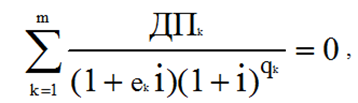 где:ДПk - сумма k-го денежного потока (платежа) по настоящему Договору. Разнонаправленные денежные потоки (платежи) (приток и отток денежных средств) включаются в расчет с противоположными математическими знаками - предоставление заемщику кредита на дату его выдачи включается в расчет со знаком "минус", возврат заемщиком кредита, уплата процентов по кредиту включаются в расчет со знаком "плюс";qk - количество полных базовых периодов с момента выдачи кредита до даты k-го денежного потока (платежа);ek - срок, выраженный в долях базового периода, с момента завершения qk-го базового периода до даты k-го денежного потока;m - количество денежных потоков (платежей);i - процентная ставка базового периода, выраженная в десятичной форме.При этом Базовым периодом по настоящему Договору признается стандартный временной интервал, который встречается с наибольшей частотой в графике платежей по настоящему Договору. Если в графике платежей по настоящему Договору отсутствуют временные интервалы между платежами продолжительностью менее одного года или равные одному году, базовым периодом признается один год. Если два и более временных интервала встречаются в графике платежей по настоящему Договору более одного раза с равной наибольшей частотой, наименьший из этих интервалов признается базовым периодом. Если в графике платежей по настоящему Договору отсутствуют повторяющиеся временные интервалы и иной порядок не установлен Банком России, базовым периодом признается временной интервал, который является средним арифметическим для всех периодов, округленным с точностью до стандартного временного интервала. Стандартным временным интервалом признаются день, месяц, год, а также определенное количество дней или месяцев, не превышающее по продолжительности одного года. Для целей расчета полной стоимости кредита продолжительность всех месяцев признается равной.Платежи ЗАЕМЩИКА, включенные в расчет ПСК, размер которых определен на момент заключения настоящего Договора (указываются при их наличии):погашение основной суммы долга по обязательству по кредиту _______ (сумма прописью) рублей РФ;уплата процентов по кредиту - общая сумма процентов по кредиту, учитываемых в расчете ПСК, указанной в настоящем Договоре, которая указана в Графике платежей, предоставленном ЗАЕМЩИКУ до подписания настоящего Договора;единовременная плата за изменение условий кредитования (снижение процентной ставки)_______ (сумма прописью) рублей РФ.Платежи ЗАЕМЩИКА, уплаченные ЗАЕМЩИКОМ на момент заключения настоящего Договора либо предполагаемые к уплате согласно условиям настоящего Договора, и включенные в расчет ПСК, в пользу третьих лиц, не определенных в настоящем Договоре:расходы, связанные с личным страхованием ЗАЕМЩИКОВ ________ (сумма прописью) рублей РФ; (пункт указывается при наличии такого страхования)расходы, связанные со страхованием риска утраты или обременения (ограничения) права собственности КВАРТИРЫ (включаются в расчет ПСК только после оформления права собственности на КВАРТИРУ); (пункт указывается при наличии такого страхования)расходы, связанные с проведением оценки КВАРТИРЫ независимым оценщиком (включаются в расчет ПСК только после оформления права собственности на КВАРТИРУ).При изменении условий настоящего Договора, влекущих изменение ПСК, новое (уточненное) значение ПСК доводится КРЕДИТОРОМ до сведения ЗАЕМЩИКА путем направления (передачи) ЗАЕМЩИКУ в уведомительном порядке  нового Графика платежей и уведомления о ПСК до момента изменения условий настоящего Договора и изменения значения ПСК.Перечень платежей, не включаемых в расчет ПСК:проценты, начисленные на сумму Просроченного платежа в счёт возврата суммы кредита;неустойки, пени и штрафы, связанные с несоблюдением ЗАЕМЩИКОМ условий настоящего Договора, размер которых определяется в соответствии с п. 3.18.4, п. 5.2 и п. 5.3 настоящего Договора;расходы, связанные с оплатой услуг риэлтора;государственные пошлины за регистрацию сделки;расходы, связанные с имущественным страхованием КВАРТИРЫ;платежи за услуги нотариуса.На дату подписания настоящего Договора (до его непосредственного подписания) КРЕДИТОР предоставил ЗАЕМЩИКУ График платежей в целях их информирования и достижения однозначного понимания приведенных в настоящем Договоре формул и производимых на их основе расчетов. В случае передачи некредитной организации прав на Закладную в порядке, установленном законодательством Российской Федерации, обязательства по пунктам 6.1 – 6.7 (указываются пункты Раздела 6) настоящего Договора утрачивают свою силу.ПРОЧИЕ УСЛОВИЯПроцедуры государственной регистрации права собственности на КВАРТИРУ, составления и передачи в орган, осуществляющий государственную регистрацию прав, Закладной, настоящего Договора/копии настоящего Договора, платежного документа, подтверждающего предоставление кредита как доказательство заключения настоящего Договора, совершения необходимых в соответствии с законодательством Российской Федерации действий в отношении Закладной, а также выдачи Закладной производятся под контролем КРЕДИТОРА. Во исполнение настоящего условия:ЗАЕМЩИК принимает личное участие, либо через доверенных лиц, полномочия которых подтверждены нотариально удостоверенной доверенностью, в процедурах передачи на государственную регистрацию Договора участия в ЖСК и права собственности на КВАРТИРУ, передачи Закладной в орган, осуществляющий государственную регистрацию прав в месте и во время, назначенное КРЕДИТОРОМ по согласованию с органом, осуществляющим государственную регистрацию прав;ЗАЕМЩИК оплачивает все издержки, связанные с государственной регистрацией права собственности на КВАРТИРУ, включая, но не ограничиваясь, уплатой государственной пошлины, тарифа за нотариальное удостоверение необходимых доверенностей и копий документов.В случае осуществления обстоятельств, влекущих изменение Графика платежей, ЗАЕМЩИК обязуется обратиться к КРЕДИТОРУ, а КРЕДИТОР обязуется передать ЗАЕМЩИКУ новый График платежей с учетом соответствующих изменений в срок не позднее двух рабочих дней с момента изменения Графика, но не позднее ближайшей Даты исполнения обязательств по уплате Ежемесячных платежей. ЗАЕМЩИК обязан незамедлительно осуществить необходимые действия по подписанию полученного Графика платежей и передаче одного подписанного экземпляра КРЕДИТОРУ.ЗАЕМЩИК обязуется предпринять все необходимые действия для своевременного получения актуального Графика платежей по Кредиту от КРЕДИТОРА после выдачи кредита, а так же после осуществления частичного досрочного возврата кредита или возникновения иных обстоятельств, влекущих изменение предыдущего Графика платежей.Настоящим Стороны пришли к соглашению о том, что обязательства ЗАЕМЩИКА по настоящему Договору не могут быть прекращены зачётом встречных требований ЗАЕМЩИКА к КРЕДИТОРУ и/или любому из последующих КРЕДИТОРОВ (ЗАЛОГОДЕРЖАТЕЛЕЙ) по настоящему Договору, в том числе в случае передачи прав на Закладную.Споры, связанные с исполнением настоящего Договора, подлежат рассмотрению в суде в соответствии с законодательством Российской Федерации.В случае неисполнения/ненадлежащего исполнения ЗАЕМЩИКОМ своих обязательств по настоящему Договору КРЕДИТОР имеет право обратиться с соответствующим иском в суд без проведения переговоров либо осуществления каких-либо предварительных досудебных процедур. Настоящий Договор вступает в силу с даты его подписания и действует до полного выполнения сторонами договорных обязательств. Условия настоящего Договора могут быть изменены только по соглашению Сторон, дополнения и изменения к настоящему Договору должны производиться в письменной форме, за исключением условий, изменение которых предусмотрено настоящим Договором. В случае необходимости ЗАЕМЩИК обязан незамедлительно осуществить необходимые действия по внесению изменений в Закладную и иные документы, оформляемые в рамках исполнения настоящего Договора.Настоящий Договор может быть расторгнут только по соглашению Сторон, за исключением случаев, предусмотренных настоящим Договором.Каждая из Сторон по настоящему Договору обязуется сохранять конфиденциальность информации, полученной от другой стороны, если соблюдение конфиденциальности такой информации не противоречит требованиям законодательства Российской Федерации.Подписав настоящий Договор, ЗАЕМЩИК выражает свое безусловное согласие на предоставление КРЕДИТОРОМ переданной ЗАЕМЩИКОМ в рамках настоящего Договора информации третьим лицам в целях исполнения настоящего Договора, а также на обработку КРЕДИТОРОМ персональных данных ЗАЕМЩИКА, указанных в настоящем Договоре и в иных документах, полученных для целей заключения и исполнения настоящего Договора, в том числе в целях:оповещения ЗАЕМЩИКА об изменениях в продуктовой линейке, новых продуктах, услугах и работе КРЕДИТОРА;направления уведомлений и требований КРЕДИТОРА (в том числе следующими способами:с использованием электронных видов связи: смс-сообщения, голосовые сообщения, сообщения на адрес электронной почты;путем информирования по радиотелефонной связи;путем направления корреспонденции по адресу места жительства или месту пребывания ЗАЕМЩИКА;путем размещения информации в личном кабинете ЗАЕМЩИКА в интернет-банке (Открытие Online» при заключении между ЗАЕМЩИКОМ и КРЕДИТОРОМ соответствующего договора;лично при явке ЗАЕМЩИКА в офис КРЕДИТОРА и иное).контроля за своевременным исполнением обязательств ЗАЕМЩИКА;исполнения ЗАЕМЩИКОМ своих обязательств по настоящему Договору путем привлечения третьих лиц с предоставлением им указанных сведений;реализации функций по сбору, хранению и обновлению сведений, подлежащих предоставлению ЗАЕМЩИКОМ КРЕДИТОРУ.Данное положение также распространяется на информацию, передаваемую КРЕДИТОРОМ третьим лицам (бюро кредитных историй; юридическим лицам, осуществляющим оказание профессиональных услуг по проверке кредитных досье ЗАЕМЩИКА; лицам, имеющим намерения приобрести права на Закладную и иным лицам) в целях реализации прав, предусмотренных пунктами 4.4.4, 4.4.6 и 4.4.7 настоящего Договора.Вся направляемая КРЕДИТОРОМ корреспонденция на бумажном носителе в адрес ЗАЕМЩИКА осуществляется заказным письмом с уведомлением о вручении или вручается лично ЗАЕМЩИКУ. При этом датой направления письма считается дата приема письма почтовой службой к отправке, а датой получения почтового отправления считается дата, указанная работником почтовой службы в уведомлении о вручении или дата, указанная на копии письма при личном вручении, а так же дата отказа стороны настоящего Договора от получения уведомления, если этот отказ зафиксирован организацией почтовой связи или дата, на которую уведомление,  направленное  по  почте заказным письмом с уведомлением по адресу (месту  нахождения,  месту   жительства) ЗАЕМЩИКА, указанному в нем, не вручено в связи с отсутствием адресата  по  указанному  адресу  (месту  нахождения,   месту жительства),  о  чем  организация почтовой связи проинформировала отправителя уведомления. ЗАЕМЩИК также считается получившим уведомление надлежащим образом, если ЗАЕМЩИК отказался от получения уведомления и этот отказ зафиксирован организацией почтовой связи. В случае неполучения КРЕДИТОРОМ уведомления о вручении (в случае почтового отправления уведомления) вследствие отсутствия указанного ЗАЕМЩИКА по адресу, указанному в Договоре, либо отказа ЗАЕМЩИКА в получении корреспонденции в течение 30 (тридцати) календарных дней с момента ее отправления, корреспонденция считается полученной ЗАЕМЩИКОМ по истечении этого срока. Корреспонденция на бумажном носителе в адрес КРЕДИТОРА направляется по почте заказным письмом с уведомлением о вручении, телеграммой  либо вручается ответственному представителю КРЕДИТОРА. Датой получения письма считается дата, указанная в уведомлении о вручении, в расписке о получении телеграммы или проставленная на копии письма при вручении лично представителю КРЕДИТОРА.Последующая ипотека ПРЕДМЕТА ЗАЛОГА или КВАРТИРЫ возможна только с письменного согласия на это КРЕДИТОРА.В случае если ЗАЕМЩИК передал имущество в последующую ипотеку без согласия на то КРЕДИТОРА, то требования залогодержателя по последующему договору об ипотеке могут быть удовлетворены только после полного удовлетворения всех требований предшествующего КРЕДИТОРА.В случае заключения последующего договора об ипотеке, изменение условий настоящего Договора, влекущее обеспечение новых требований или увеличение объёма требований, уже обеспеченных по настоящему Договору, осуществляется без согласия залогодержателя по последующему договору ипотеки. Во всем остальном, что прямо не предусмотрено настоящим Договором, Стороны руководствуются законодательством РФ.Настоящий Договор составлен на __ листах в ____ экземплярах, имеющих равную юридическую силу, ДВА – для КРЕДИТОРА, ОДИН – для ЗАЕМЩИКА (при необходимости могут быть добавлены иные лица). Настоящим ЗАЕМЩИК дает согласие на получение КРЕДИТОРОМ и/или любым владельцем закладной информации о ЗАЕМЩИКАХ из бюро кредитных историй в порядке, предусмотренном законодательством РФ, в свою очередь КРЕДИТОР уведомляет ЗАЕМЩИКА о передаче в бюро кредитных историй, информации, необходимой для формирования кредитной истории ЗАЕМЩИКА.На основании письменного заявления ЗАЕМЩИКА и при наличии письменного согласия КРЕДИТОРА при условии заключения Поручителем, указанным в п. 1.4.6 настоящего Договора, и КРЕДИТОРОМ соглашения о расторжении договора поручительства, заключенного в соответствии с требованиями законодательства, поручительство  ________________ (вносятся данные лица, указанного в п. 1.4.6 настоящего Договора) исключается из способов обеспечения исполнения обязательств ЗАЕМЩИКА по настоящему Договору, при этом КРЕДИТОР направляет (передает) ЗАЕМЩИКУ соответствующее согласие. Совершение вышеуказанных действий рассматривается как надлежащий способ изменения условий настоящего Договора. В случае возникновения необходимости ЗАЕМЩИК обязан незамедлительно осуществить необходимые действия по внесению изменений в Закладную (при необходимости). (п. 7.18 настоящего Договора указывается при наличии п. 1.4.6 настоящего Договора)РЕКВИЗИТЫ И ПОДПИСИ СТОРОН:ПОЛНАЯ СТОИМОСТЬ КРЕДИТА (ПСК)(на дату заключения кредитного договора)00,000 (прописью)%**Расчет ПСК содержится в разделе 6 настоящего Договора.Город ______«__»  _______ 20__ годаГрафик платежейИнформационный расчет ежемесячных платежей, а также первого и последнего платежей ЗАЕМЩИКА. Передается КРЕДИТОРОМ в целях информирования ЗАЕМЩИКА и достижения однозначного понимания ими производимых по настоящему Договору платежей.Ежемесячный платежЕжемесячные платежи (кроме первого и последнего платежа), включающие суммы по возврату кредита и уплате начисленных процентов или только суммы по уплате процентов за пользование Кредитом. Размер Ежемесячного платежа указывается в Графике платежей и рассчитывается в порядке, установленном в п. 3.11. настоящего Договора.Единый государственный реестрЕдиный государственный реестр прав на недвижимое имущество и сделок с ним (ЕГРП) / Единый государственный реестр недвижимости (ЕГРН)ЗаемщикФизическое лицо, обладающее полной дееспособностью, а именно, способностью своими действиями приобретать и осуществлять гражданские права, создавать гражданские обязанности и исполнять их в полном объеме, и соответствующее требованиям, установленным настоящим Договором.ЖСКЖилищно-строительный кооператив, осуществляющий представление интересов Заемщика, связанных со строительством квартиры, перед Застройщиком. ЗакладнаяИменная ценная бумага, удостоверяющая права ее законного владельца на получение исполнения по настоящему Договору, обеспеченному залогом КВАРТИРЫ, без представления других доказательств существования этого обязательства, и право залога на КВАРТИРУ, обремененную ипотекой в силу закона (ст. 77 Федерального закона от 16 июля 1998 года №102-ФЗ «Об ипотеке (залоге недвижимости)»).ЗалогодательЛицо, в чью собственность приобретается КВАРТИРА, передаваемая в залог в счёт обеспечения обязательств по настоящему ДоговоруЗалогодержатель (КРЕДИТОР)Законный владелец Закладной. В случае перехода прав КРЕДИТОРА по настоящему Договору к другому лицу вследствие передачи КРЕДИТОРОМ прав на Закладную другому лицу (а также в случае последующей передачи прав на Закладную), Залогодержателем (КРЕДИТОРОМ по условиям настоящего Договора) будет являться законный владелец Закладной.Остаток суммы кредитаСумма кредита, указанная в п. 1.1 настоящего Договора, за вычетом произведенных ЗАЕМЩИКОМ платежей в счет ее возврата.Первый процентный периодПериод с даты, следующей за датой фактического предоставления кредита, по последнее число календарного месяца, в котором предоставлен кредит (обе даты включительно). В случае выдачи кредита в последний календарный день месяца, Первым процентным периодом считается период с первого по последнее число календарного месяца (обе даты включительно) следующего за месяцем в котором предоставлен кредит.ПереплатаПлатеж ЗАЕМЩИКА в сумме, превышающей размер обязательств по возврату Остатка суммы кредита, подлежащего уплате в соответствующем Процентном периоде, начисленных, но не уплаченных процентов, а также пени, штрафов и неустойки (при их наличии).Последний процентный периодПериод с первого числа календарного месяца, в котором  согласно условиям настоящего Договора должны быть исполнены обязательства ЗАЕМЩИКА по возврату кредита в полном объеме, по дату фактического исполнения указанных обязательств (обе даты включительно).Просроченный платежНеуплаченный полностью Ежемесячный платеж, в том числе платеж за Первый процентный период, платеж за Последний процентный период, либо неуплаченная часть Ежемесячного платежа (Первого/Последнего платежа) в сроки, установленные настоящим Договором, и включающий неуплаченные суммы по возврату кредита и/или уплате начисленных процентов.Процентный периодПериод с первого по последнее число каждого календарного месяца (обе даты включительно), в течение которого ЗАЁМЩИК пользуется кредитом (частью кредита), (за исключением первого и последнего процентных периодов, в отношении которых настоящим Разделом определены иные временные периоды).График платежейИнформационный расчет ежемесячных платежей, а также первого и последнего платежей ЗАЕМЩИКА. Направляется (передается) КРЕДИТОРОМ в целях информирования ЗАЕМЩИКА и достижения однозначного понимания ими производимых по настоящему Договору платежей.КРЕДИТОРЗАЕМЩИКПубличное акционерное общество Банк«Финансовая Корпорация Открытие»Место нахождения: 115114, г. Москва, ул. Летниковская, д. 2, стр. 4,ИНН 7706092528,КПП 775001001,ОГРН 1027739019208,Далее возможно указать реквизиты филиала Банка, в котором осуществляется выдача кредитных денежных средств:Филиал ______ ПАО Банка «ФК Открытие»,Меcто нахождения: _________________,ИНН _____________,КПП _______________,ОГРН ______________,к/с _______________________в ________________,БИК ______________Заполняется по количеству заемщиков______________________ (ФИО)Дата рождения ______________Место рождения ____________________ Адрес регистрации по месту жительства _____________________________________Адрес регистрации по месту пребывания: ___________________________Ранее зарегистрированный по месту жительства/пребывания по адресу: _______________________Поставлен на учет по месту пребывания по адресу ___________________;Данные документа, удостоверяющего личностьПаспорт: ________  ___________ выдан: «___»_________ ________, ________________________, код подразделения _______________Телефоны: домашний: (_____) _________, служебный: ______________, мобильный: _________________________________________ Должность, ФИО, подписьМ.П.______________________________ ФИО, подпись